IT and development experience

Dashboard of the EPOS app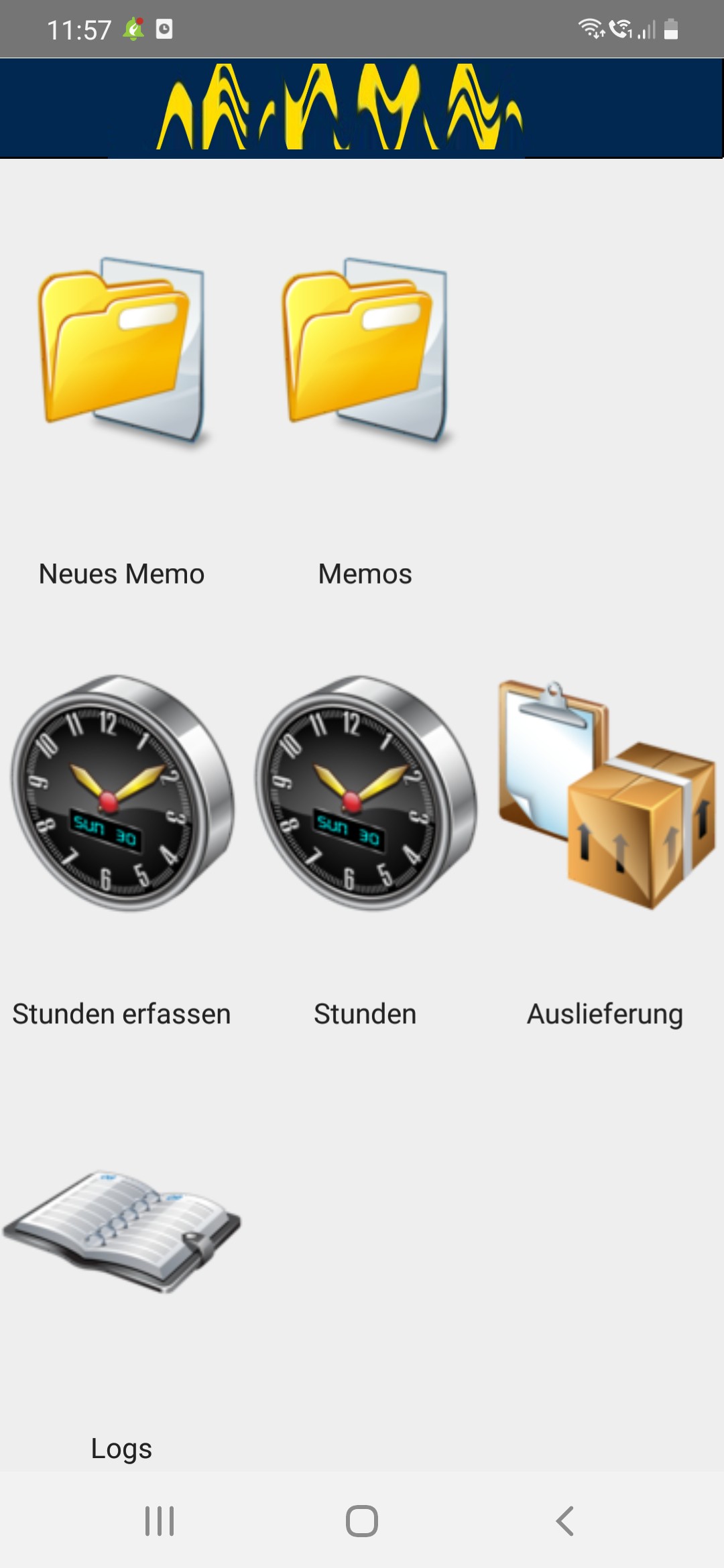 Android appTechnologies: Delphi, IB, DataSnap, Android SubsystemTime period: 2021

Developing of an android app in the field of transportation area from scratch for a company in Coburg. Main features are working hour registration, checklist filling, camera and image handling and server synchronization.

 

Komplett neue Entwicklung einer Android-App im Bereich des Transportwesens für eine Coburger Firma. Zu den Hauptfunktionen zählt eine Zeiterfassung, das Ausfüllen von Checklisten, Kamera- und Bildbehandlung und Server-Synchronisierung.
Main screen of studio control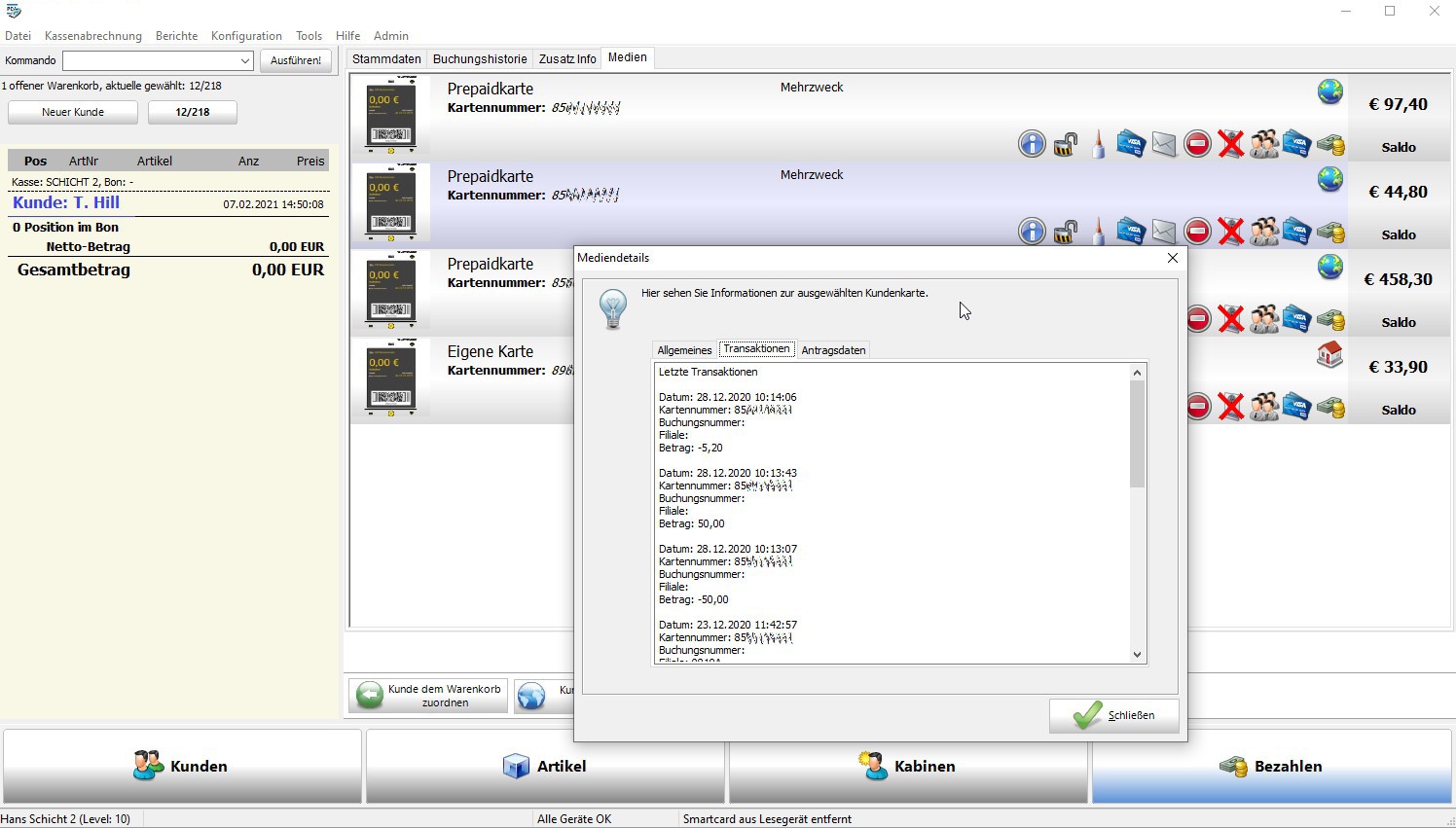 Solarium Studio ControlTechnologies: Delphi, MariaDB, JSON, QuickReport, GIT, Serial Bus Hardware, Fingerprints, Barcode ScannersTime period: 2020-

For a company in Hamburg, which is specialized in control and accounting for solarium software systems, I contributed a lot of new features. I am currently still refactoring and modernizing the code.

 

Für eine Hamburger Firma, die auf Betrieb, Steuerung und Abrechnung von Sonnenstudio-Software spezialisiert ist, habe ich viele neue Funktionen beigesteuert. Aktuell überarbeite und modernisiere ich immer noch Programmcode.
Frontend of the Teamleitertool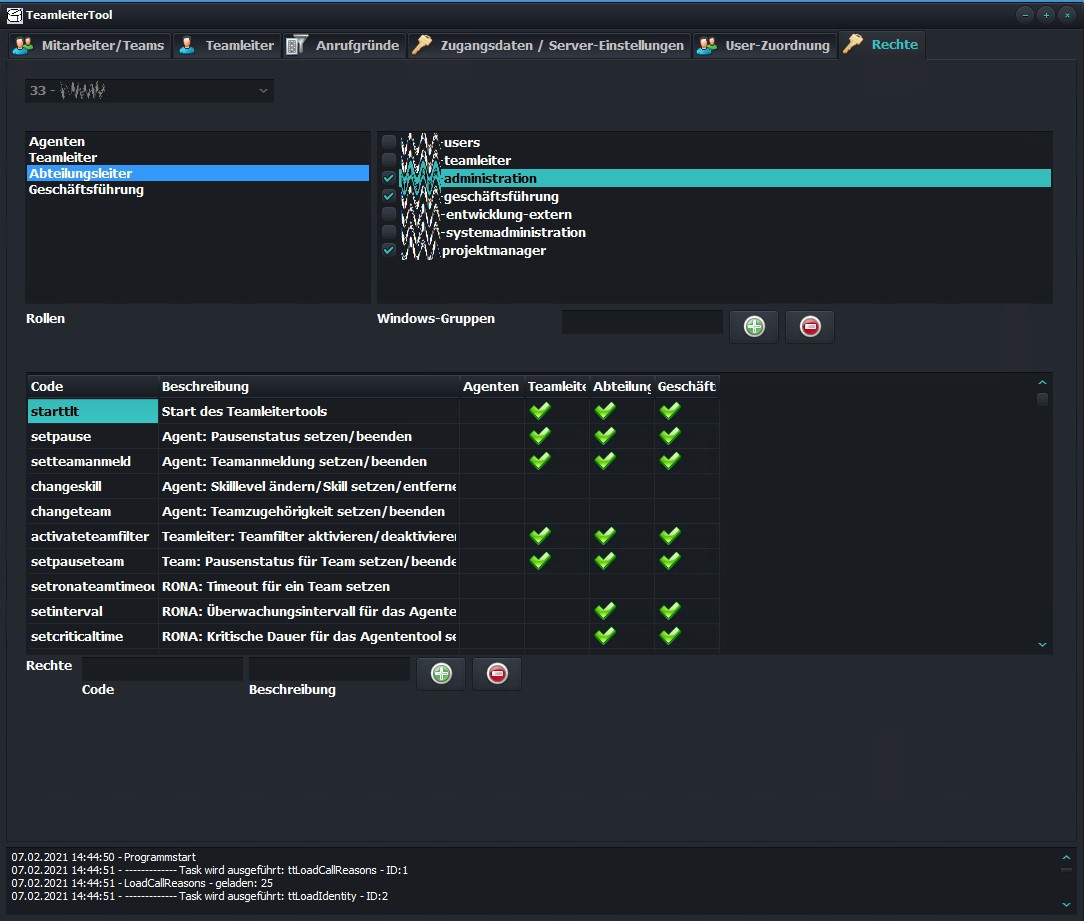 

Frontend of the Agententool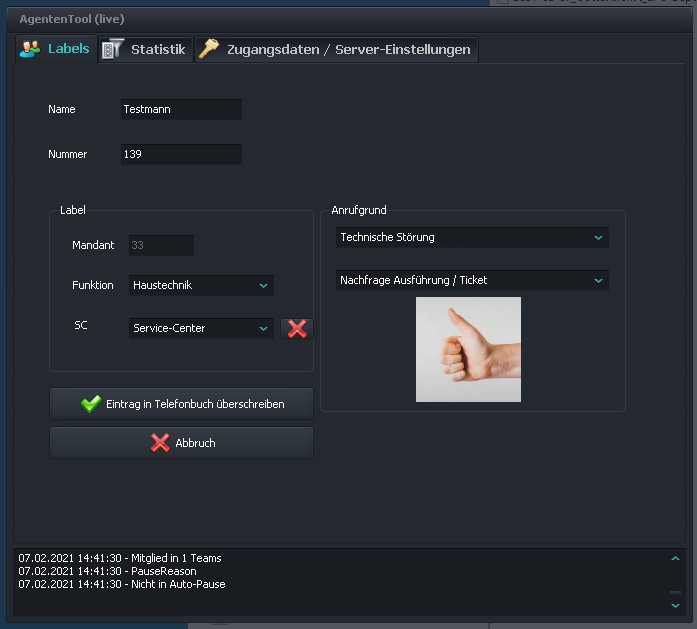 Call center managementTechnologies: Delphi, DevExpress, MSSQL, JSON, PascomTime period: 2020-

For a housing enterprise in Essen I developed tools for call center agents and for team leaders.

It contains features like a complete user rights management and telephone time reports.

Therefore the tools have to communicate with JSON/REST web applications and a MSSQL database.

 

Für eine Wohnungsbaugesellschaft in Essen habe ich Tools für Callcenter-Agenten und -Teamleiter entwickelt.

Sie beinhalten Funktionen wie ein komplettes Benutzerrechtekonzept und Telefonzeit-Auswertungen.

Dazu müssen die Tools mit einer JSON/REST-Webanwendung und einer MSSQL-Datenbank kommunizieren.
Dashboard of the Risikoleitstelle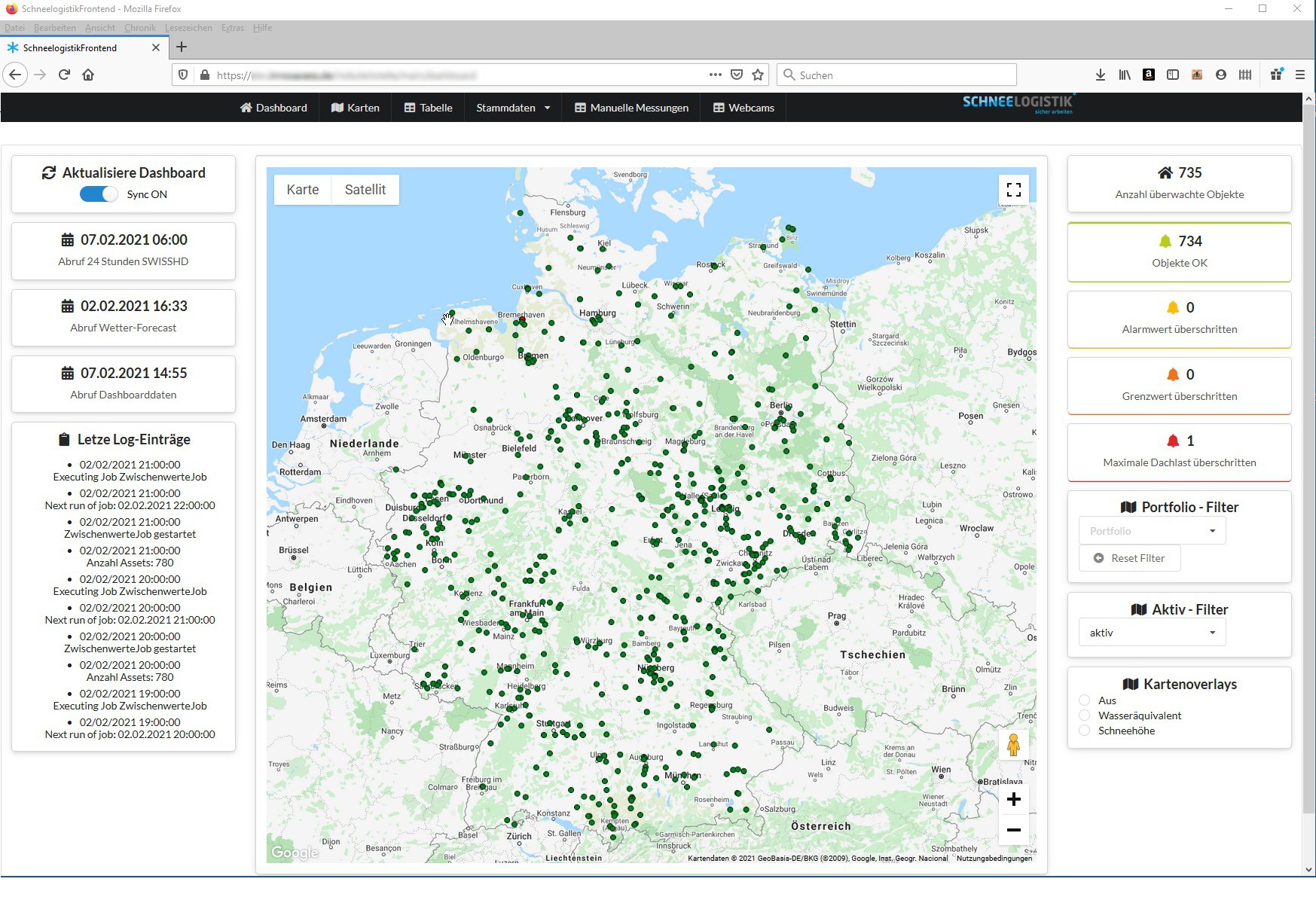 Consulting and Developing in the field of climate evaluationTechnologies: Angular, Java, SQL, CRONTime period: 2019-2020

Together with a devoloper of Innosaxess I consulted and built of the Risikoleitstelle web application for Schneelogistik, Plauen. The main field was the evaluation and visualization of risks, which rise from heavy snow fall and threaten building roofs.

 

Gemeinsam mit einem Entwickler von Innosaxess habe ich die Plauener Firma Schneelogistik beraten und die Web-Applikation Risikoleitstelle entwickelt. Schwerpunkt war dabei die Bewertung und Visualisierung von Risiken, die sich aus starkem Schneefall ergeben und Gebäubdedächer bedrohen.
Website ourmarket.de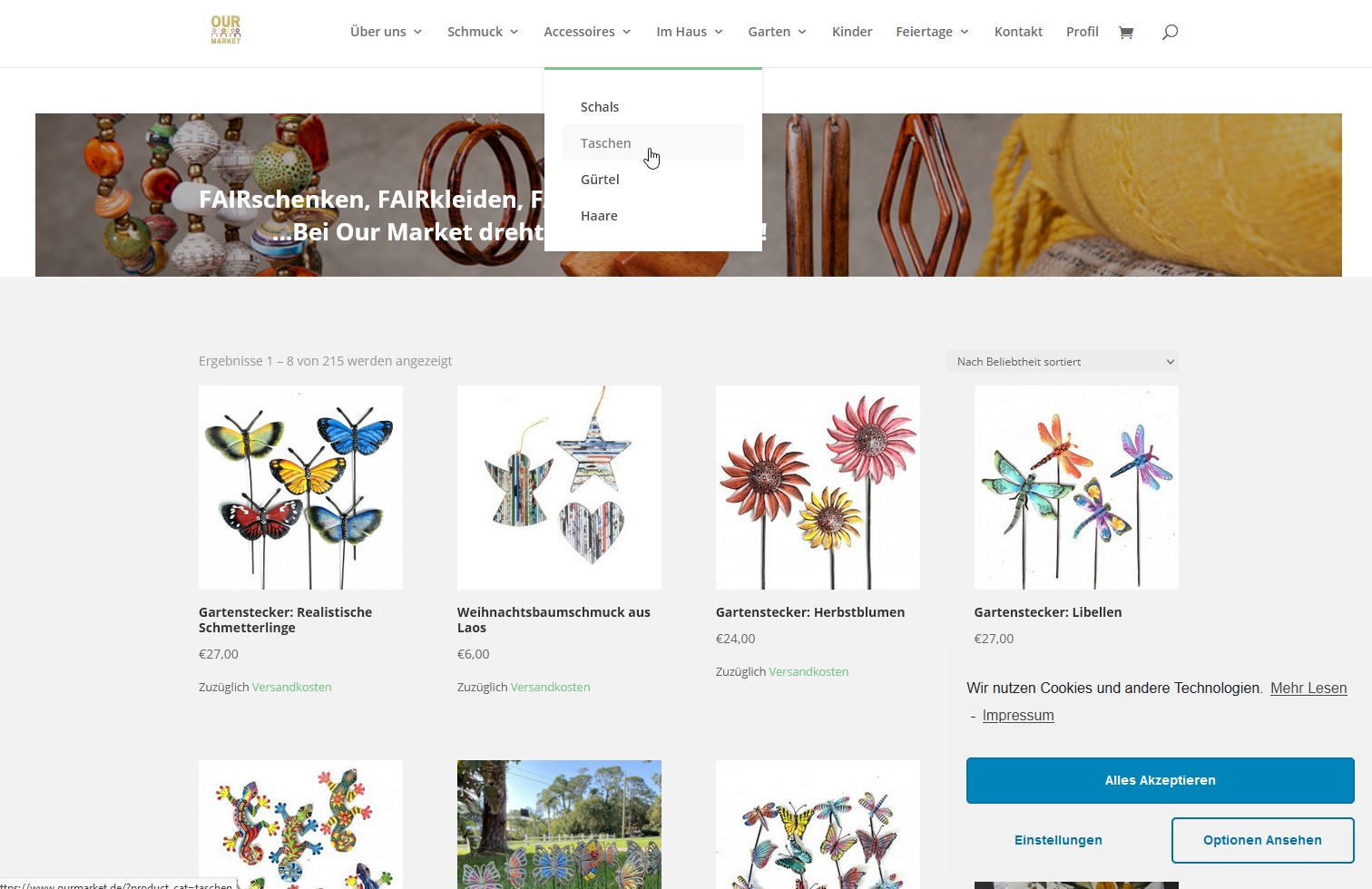 IT service and maintenanceTechnologies: Wordpress, Ubuntu Linux, Apache, Postfix, Dovecot, RainloopTime period: 2020-

For a fair trade startup in Selbitz I have managed the establishment and doing the maintenance of the complete website including installation and configuration of Webserver, Wordpress and Email backend and frontend.

 

Für ein Fair-Trade-Startup in Selbitz habe ich den Aufbau und die Wartung einer kompletten Firmenwebsite vorgenommen, was die Installation und Konfiguration des Webservers, Wordpress und des Email-Backends und -Frontends beinhaltet.
Customization mask for new customers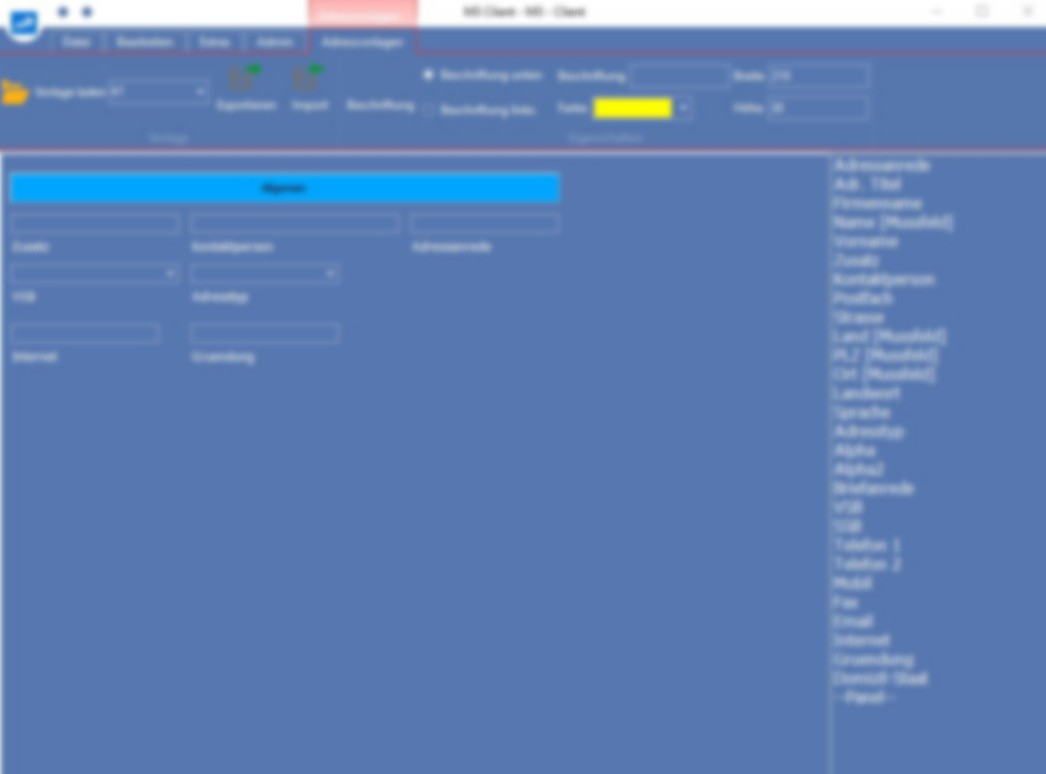 Re-Design of a finance applicationTechnologies: Delphi, DevExpressTime period: 2019-2020

I was responsible for the complete new development of a huge application in Delphi 10.3 in the field of finance, which has been written in Delphi 2006 originally. The work was mostly done remotely in my home office, although the company resides in switzerland.

 

Ich war verantwortlich für die komplette Neuentwicklung einer großen Finanz-Anwendung in Delphi 10.3, die ursprünglich in Delphi 2006 entwickelt wurde. Der Auftraggeber sitzt in der Schweiz, die meiste Arbeit erledigte ich aber vom Homeoffice aus.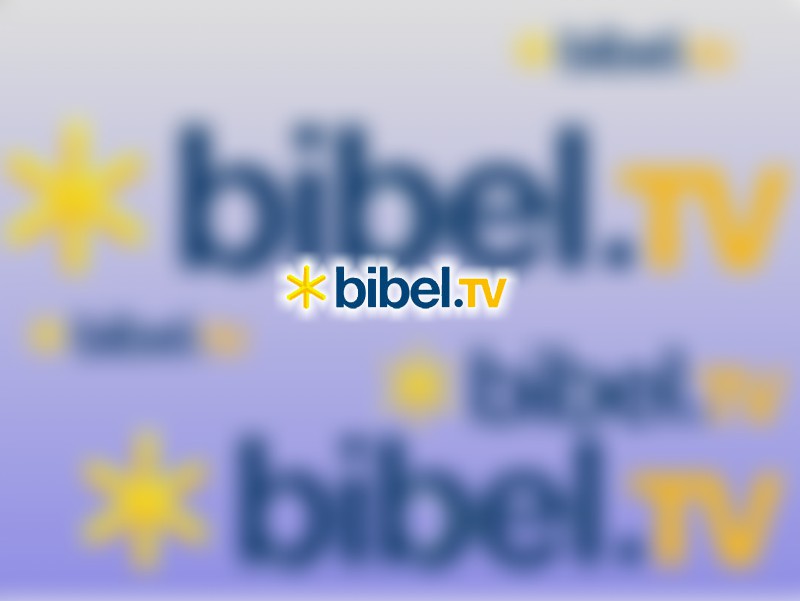 Frontend developmentTechnologies: Bootstrap, JS, MDBTime period: 2019-

Currently I am working again for Bibel.TV as a freelancer in part time. The frontend design with bootstrap, MDB und javascript is currently the main field.

 

Auch aktuell arbeite ich wieder für Bibel.TV als Freelancer in Teilzeit. Die Frontend-Gestaltung mit Bootstrap, MDB und Javascript ist momentan der Hauptschwerpunkt.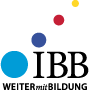 Online teacherTechnologies: C#, SQLTime period: 2019

I worked as an online instructor in the field of C# for IBB. Therefore I provided and shared my knowledge about C# with the students. Together we developed software projects, which reflect several aspects.

 

Für IBB arbeitete ich als Online-Dozent im Bereich C#. Dort teilte ich mein C#-Wissen mit den Schülern. Gemeinsam entwickelten wir dabei Softwareprojekte, die die verschiedenen Aspekte der Sprache widerspiegeln.
Logging output of the Video Platform and BTV Mediathek Ingest Tool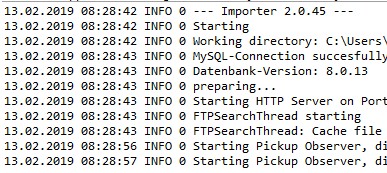 Video Ingest ToolTechnologies: Java, JUnit, XML, XPath, MySQLTime period: 2018/2019

For Bibel.TV I have developed a tool named Importer. It acts as an interface between the internal processes at Bibel.TV and their official video ingest platform in the internet.

 

Für Bibel.TV habe ich das Tool Importer entwickelt. Dieser fungiert als Interface zwischen den internen Prozessen bei Bibel.TV und seiner offiziellen Video-Einspeiseplattform im Internet.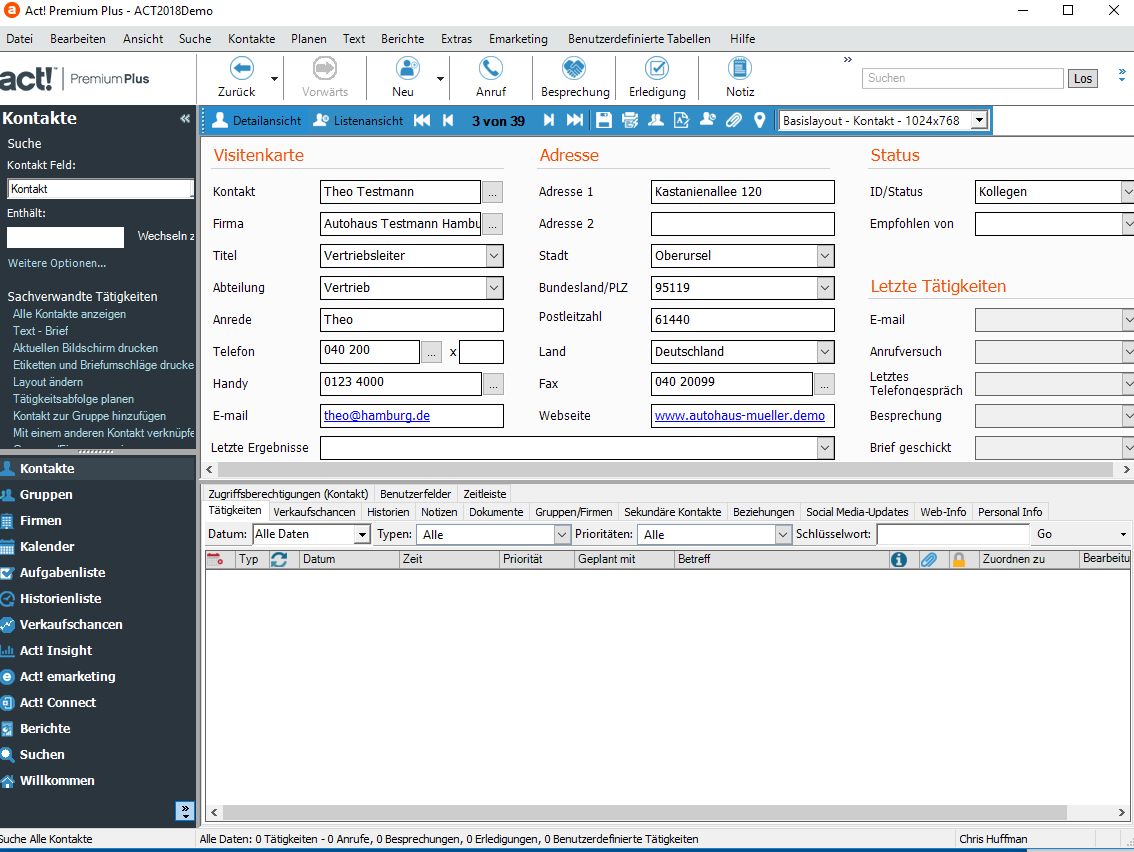 ACT! Plugin developmentTechnologies: c#Time period: 2018

For the ACT!-CRM I developed a user interface plugin. it uses the Act-SDK and provides a location detection for entered postal codes.

 

Für das ACT!-CRM habe ich ein Userinterface-Plugin entwickelt. Es nutzt das Act-SDK und hilft bei der automatischen Erkennung der Stadt anhand der eingegebenen Postleitzahl.
Interactive Web frontend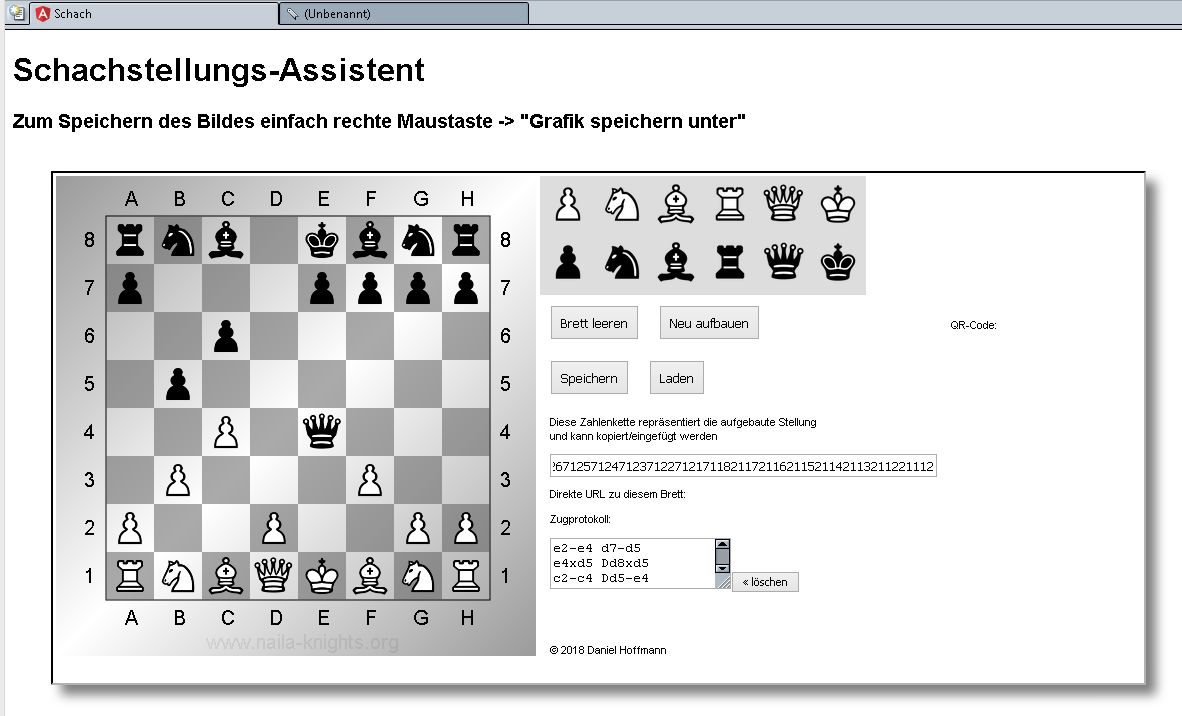 Chess toolTechnologies: Angular/JavaScriptTime period: 2018

Web application for the layout of chess situations. The positions can be saved and loaded via an URL encoded string. A QR code output is included.

 

Web-Applikation für das Layout von Schachstellungen. Die Situationen können mithilfe eines URL-kodierten Strings gespeichert und geladen werden. Auch ist eine QR-Code-Ausgabe enthalten.
Portfolio Manager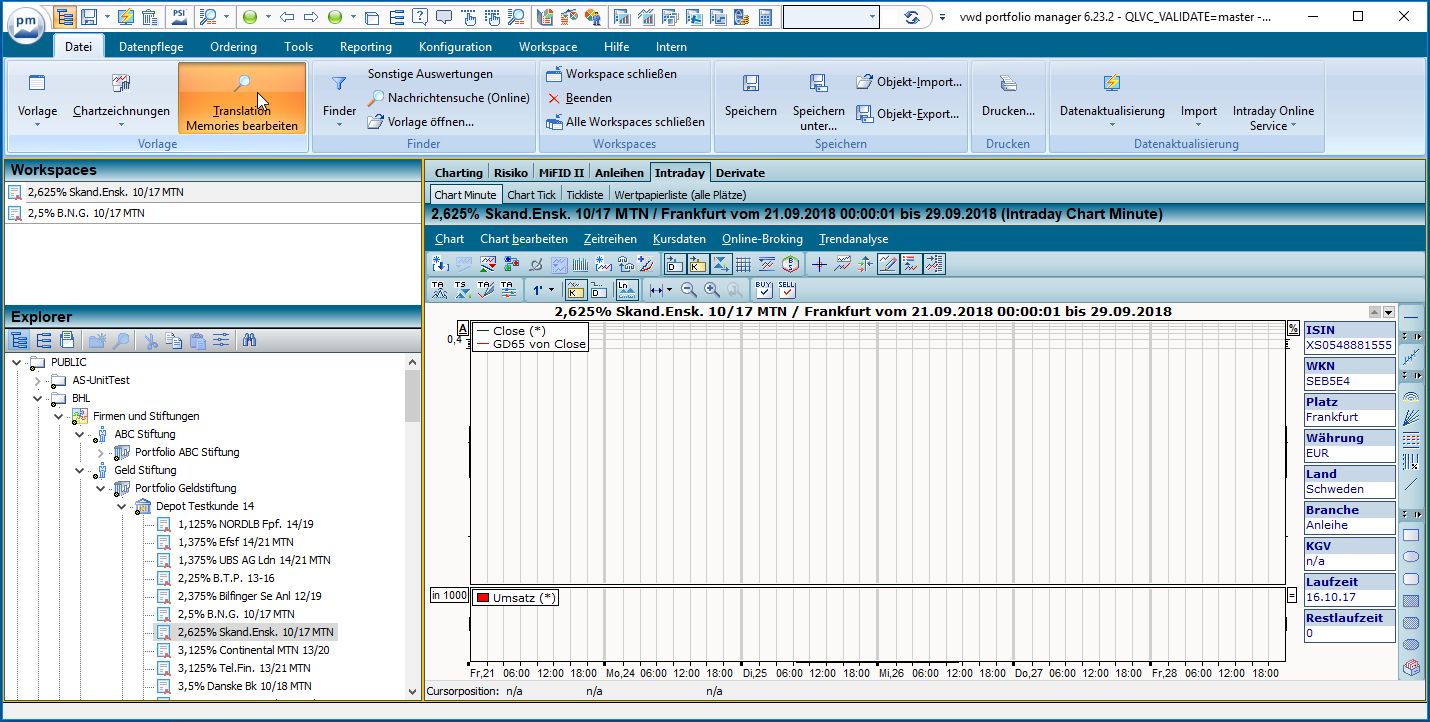 Modernization of a finance applicationTechnologies: DelphiTime period: 2018

Portfolio manager is a huge trading and broking application.
I replaced the main menu and toolbar by ribbon and quick access toolbars by DevExpress. Color adaption according to the specification of the corporate identity was made by me, too.

 

Der Portfolio manager ist eine große Handels- und Broking-Anwendung.
Ich habe das Hauptmenü und die Toolbars durch ein Ribbon mit Quick Access Toolbar von DevExpress ersetzt. Farbanpassungen gemäß der neuen Spezifikationen für das Corporate Design wurden ebenfalls von mir vorgenommen.
Playground for encryption and signing test purposes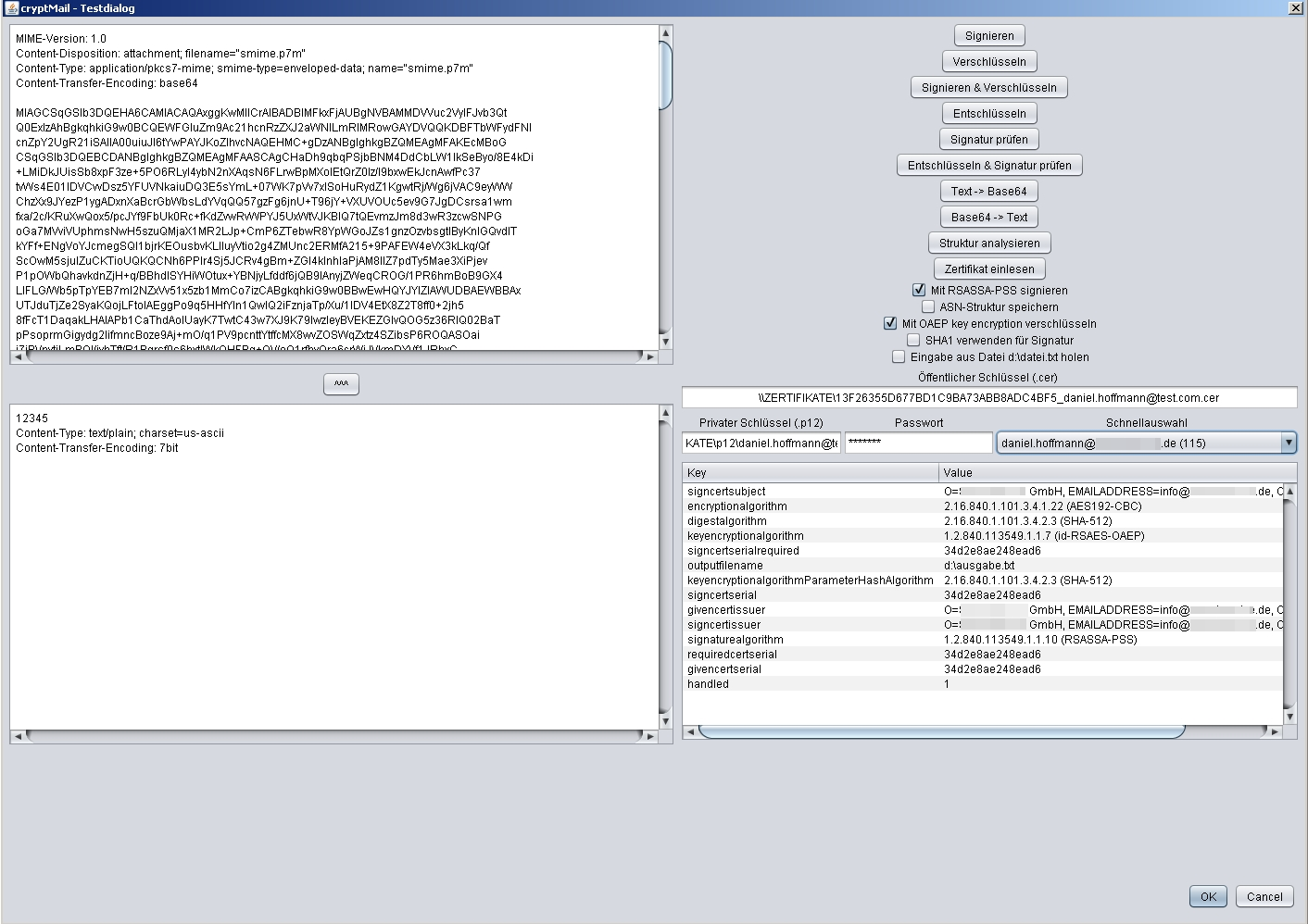 CryptoToolsTechnologies: JavaTime period: 2017

Based on the latest version of BouncyCastle, I created a 100% Java based tool for s/mime encryption and decryption. It works with the latest security algorithms (RSASSA-PSS signatures and OAEP key encryption), which complies with the demands of the German BSI in terms of secure data exchange on federal governmental level.

 

Basierend auf den aktuellen BouncyCastle-Bibliotheken habe ich ein Tool für die S/Mime-Verschlüsselung und Signatur in 100% purem Java entwickelt. Dieses Tool verwendet die neuesten Sicherheitsalgorithmen (RSASSA-PSS-Signaturen und OAEP Schlüsselverschlüsselung) und erfüllt somit die Anforderungen des BSI für den sicheren Datenaustausch auf Bundesregierungsebene.
Easy connecting process units for non-developers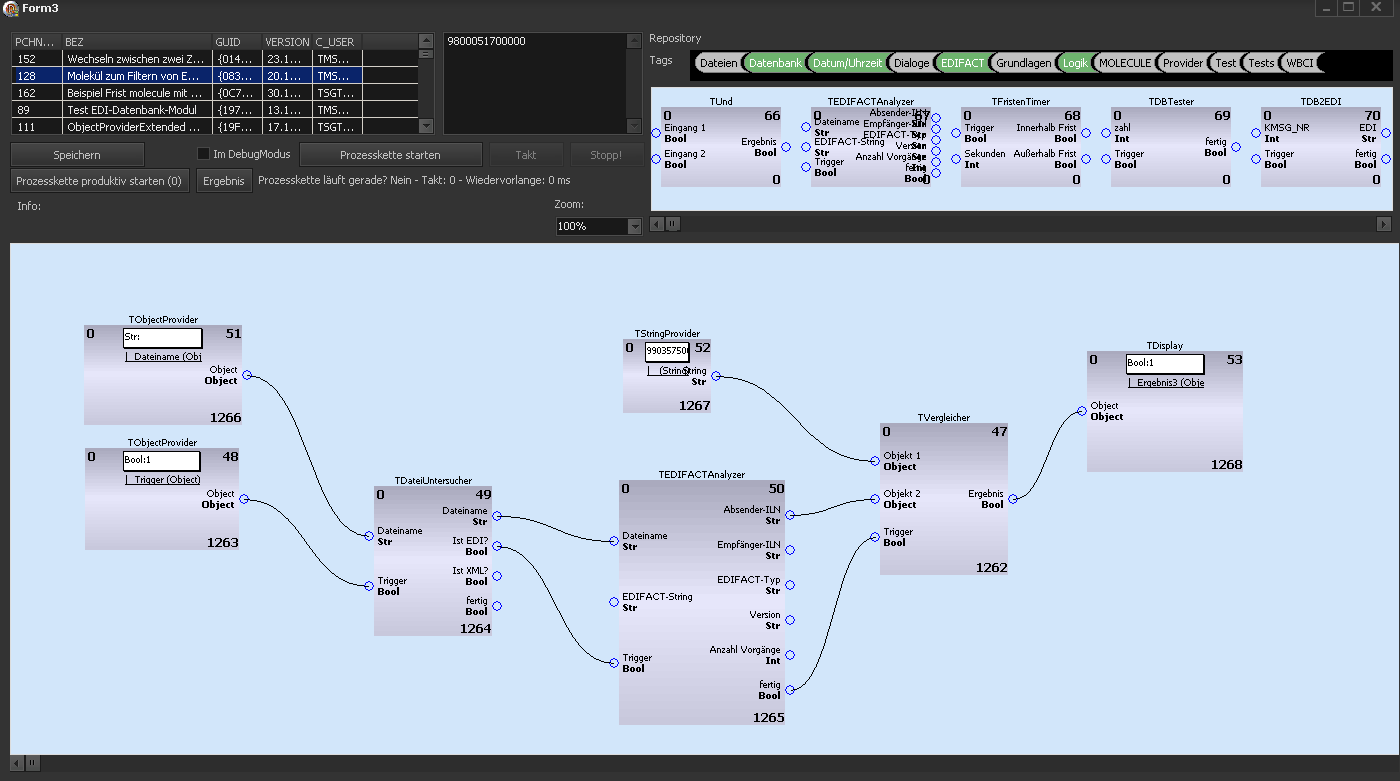 User interface for a project called „process handler”Technologies: DelphiTime period: 2017

Besides thread based back-end logic, which is completely realized using Delphi XE8, it also contains graphical visualization. I realized the whole UI programming with native Delphi by my own: Gradients, quadratic Bezier splines for the connections, a header control, scaling of the complete canvas and finally translation and resizing of the containing objects.

 

Neben der threadbasierten Back-End-Logik, die komplett in Delphi XE8 realisiert wurde, beinhaltet dieses Projekt auch grafische Visualisierung. Ich habe die komplette UI-Programmierung mit nativem Delphi umgesetzt: Farbverläufe, quadratische Bezier-Splines für die Verbindungen, ein Header-Control, Skalierung des Canvas sowie die Translation und Skalierung der enthaltenen Objekte.
Collect huge gold nuggets on android tablets and smartphones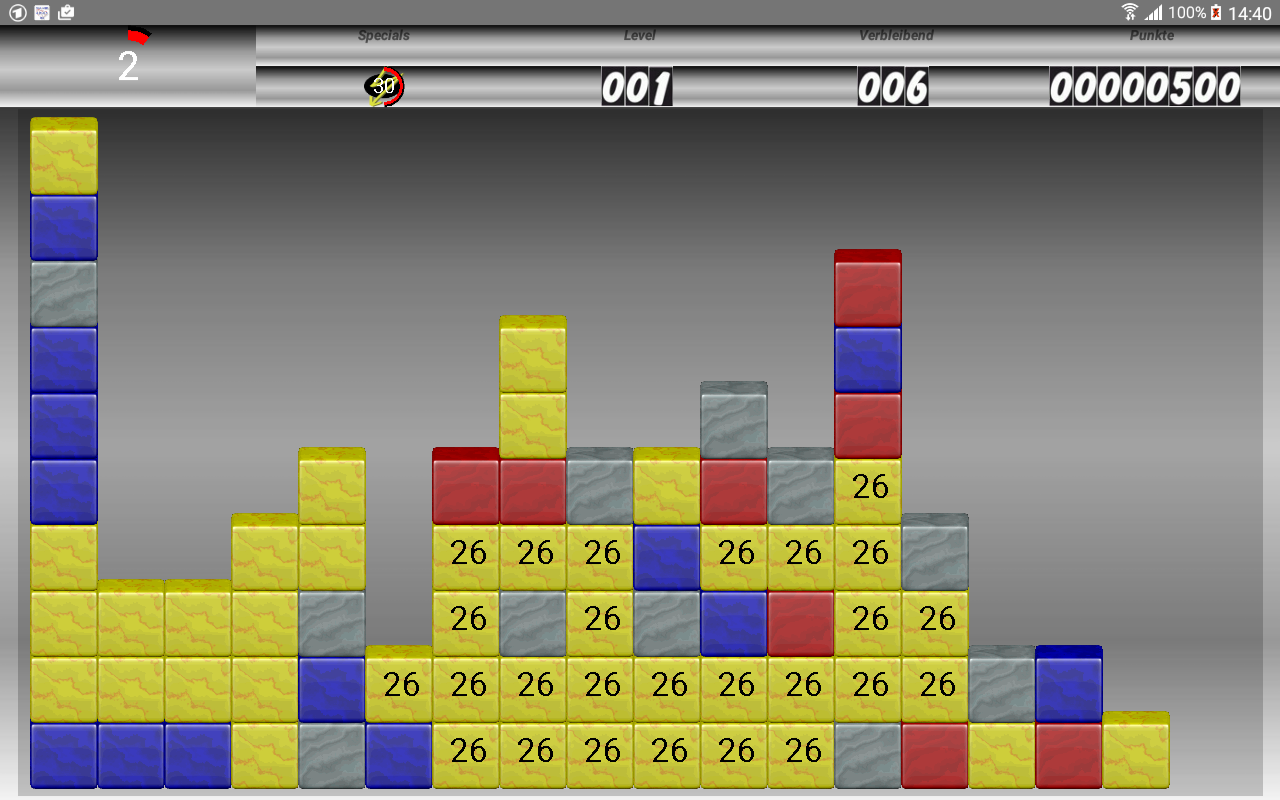 GoldgraeberTechnologies: Android, JavaTime period: 2016-

I successfully ported my own addictive pc game „Goldgraeber” to Android.

 

Ich habe erfolgreich mein eigenes „Suchtspiel” vom Windows-PC auf Android portiert.
Main activity of LogoSort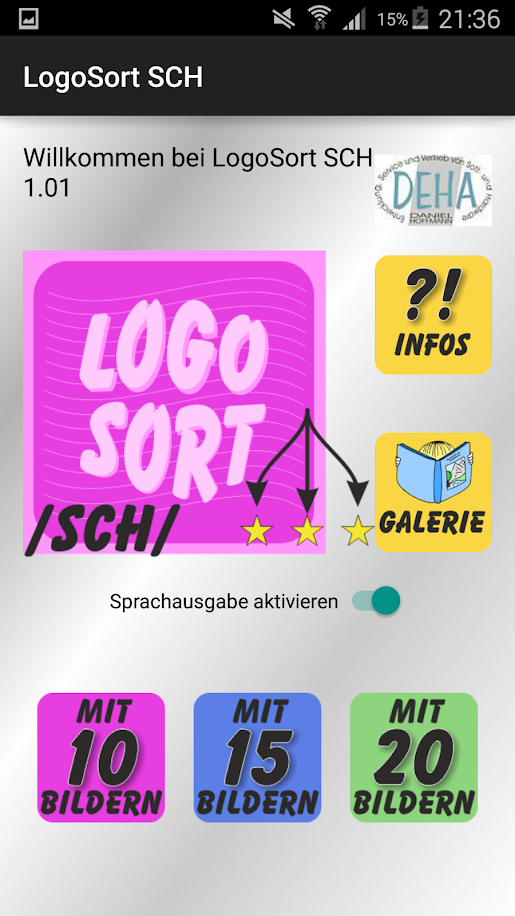 

In the middle of a game: Where in the word is SCH?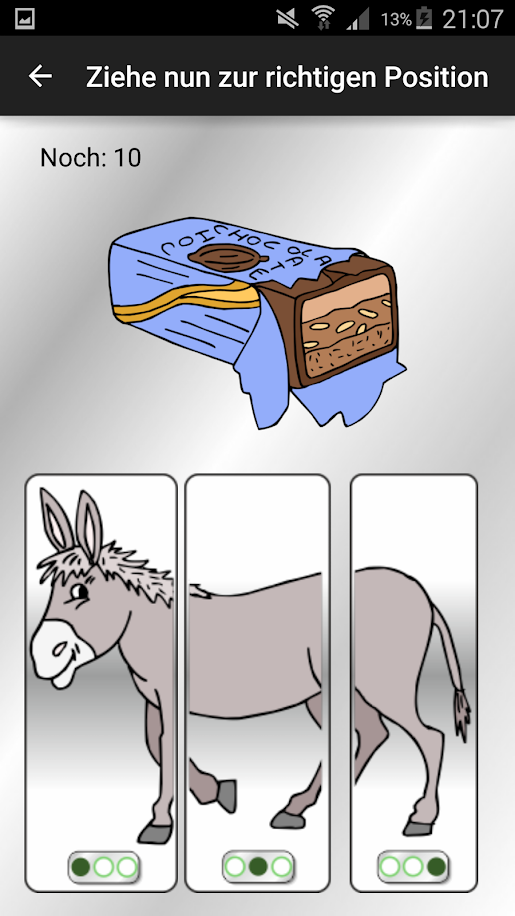 LogoSortTechnologies: Android, JavaTime period: 2015-

An android game, which is a product of our speech therapy division.

We ordered hundreds of pictures from a designer, which were drawn for us exclusively. I scanned them and applied a vectorization in order to build a stock of high quality, free scalable SVG pictures.

Furthermore we recorded all the words in different accentuations – also featuring a wrong pronunciation.

In the LogoSort app the player hears and sees the word and has to draw it to the right position of the donkey depending on where he has heard the target phoneme.

When the game ends there is an award waiting for the player.

 

Ein Android-Spiel, das Teil unserer Therapiesparte ist.

Wir bestellten hunderte Bilder bei einer Designerin, die für uns exklusiv angefertigt wurden. Ich habe diese gescannt und vektorisiert, um ein Portfolio hochwertiger und frei skalierbarer SVG-Grafiken zu erstellen.

Des Weiteren nahmen wir jeden Begriff mit unterschiedlichen Betonungen und auch falscher Aussprache auf.

In der LogoSort-App hört der Spieler einen Begriff, sieht das Wort und muss es zur Richtigen Position des Esels ziehen, abhängig von der erkannten Position des Ziellautes.

Bei Spielende wartet eine Belohnung auf den Spieler.
Big data: Monitoring and prediction of upcoming problems (Memory, IO)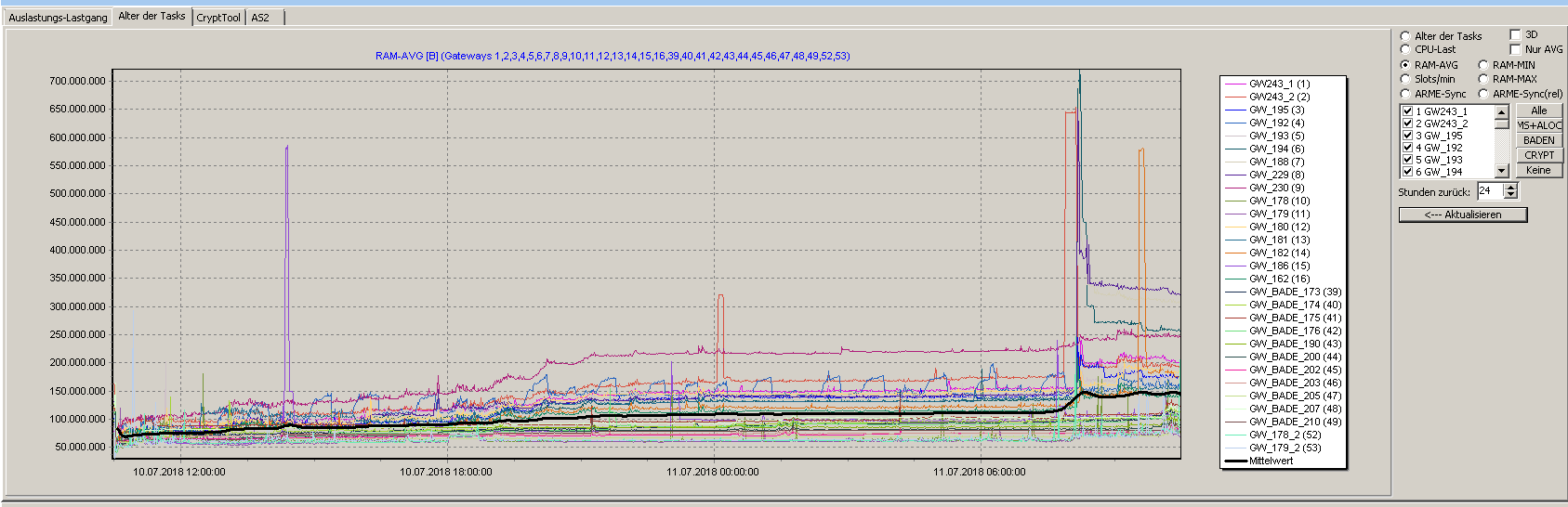 Activity monitoring systemTechnologies: Delphi, Load BalancingTime period: 2015-2018

Every part of the MailyRelay system (input, handling, output) writes special information into the database.
The activity monitor displays it and allows specific analysis and early detection of upcoming problems.
Realized with included TeeChart components.
There are also heuristic methods to detect upcoming problems early.

 

Jeder Teil des MailRelay-Systems (Eingabe, Verarbeitung, Ausgabe) schreibt spezielle Informationen in die Datenbank.
Der Aktivitätsmonitor zeigt diese an und ermöglicht eine spezifische Analyse und Früherkennung möglicher Probleme.
Umgesetzt mithilfe der mitgelieferten TeeChart-Komponenten.
Es sind auch heuristische Methoden enthalten zur frühen Erkennung möglicher Probleme.
Simple frontend of the remote controllable AS2 transceiver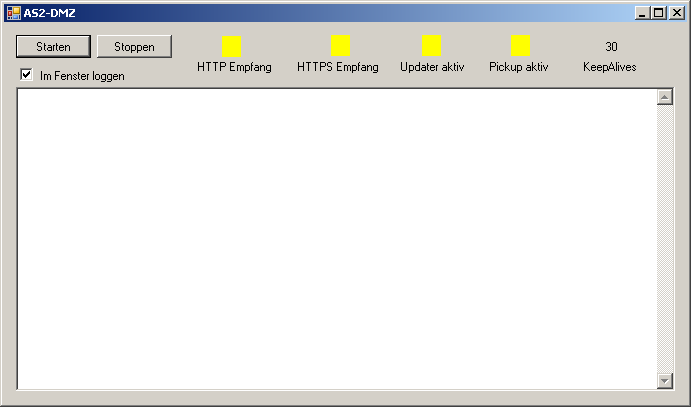 AS2 Receiver/SenderTechnologies: C#, dotNetTime period: 2014-2015

Realized as client/server solution for sending and receiving AS2 messages.

Only the inner program has access to the database and the local file system. The DMZ part realizes the communication with the world. Both parts are connected via Sockets.

 

Umgesetzt als Client/Server-Lösung für das Senden und Empfangen von AS2-Nachrichten.

Nur das innere Programm hat Zugang zu Datenbank und Filesystem. Der DMZ-Part übernimmt die Kommunikation mit der Welt. Beide Teile kommunizieren mittels Sockets.
Selftests for the asymmetric key encryption tool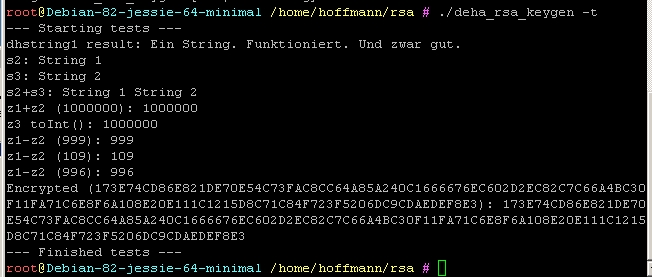 Key generatorTechnologies: Linux C++Time period: 2013

A tool used for generating secure licence keys based on asymmetric cryptography. It runs non-interactive in the context of an automated web shop order process.
Everybody can decrypt the generated string, which contains then name and the product. But in order to generate licence keys you have to know the secret private key.

 

Ein Tool, mit dem sichere Lizenzschlüssel auf Basis asymmetrischer Verschlüsselung erstellt werden. Es läuft ohne User-Interaktion als Teil eines automatisierten Webshop-Bestellprozesses.
Jeder kann die erstellten Strings entschlüsseln, die Namen und Produkt-IDs enthalten. Aber um einen Lizenzschlüssel selbst zu erstellen, ist der geheime, private Schlüssel nötig.
LogoSearch: Speech therapists assistance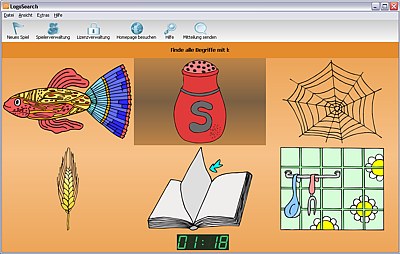 LogoSearchTechnologies: DelphiTime period: 2013-

One part out of several games of the therapy division of my company.
Realized in Delphi 2007 using CairoLib for fine graphics technique like anti-aliasing and transparency.
For the therapy division I developed an SVG class for the import of vector based graphics.

 

Eines von verschiedenen Spielen unserer Therapiesparte.
Umgesetzt mit Delphi 2007 und der CairoLib für feine Grafikfunktionen wie Anti-Aliasing und Transparenz.
Für die Therapiesparte habe ich eine eigene SVG-Klasse für den Import von Vektorgrafiken entwickelt.
Visualization and manipulation of EDIFACT messages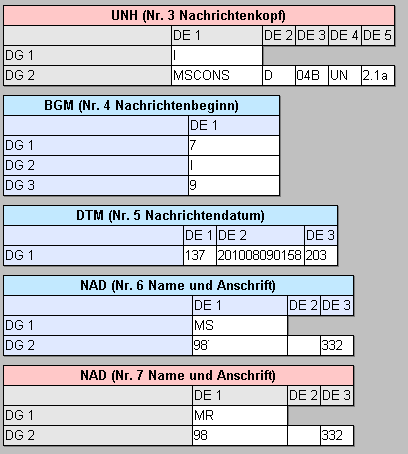 EDIFACT ViewerTechnologies: DelphiTime period: 2012-2018

Tool for the graphical visualization and inline manipulation of UN/EDIFACT messages.
It is also possible to represent the message in a tree view.
Also includes backend development: Creation of EDIFACT and parsing classes.

 

Tool für die grafische Visualisierung und direkten Manipulation von UN/EDIFACT-Nachrichten.
Nachrichten können auch in einer Baumstruktur dargestellt werden.
Beinhaltet auch backend-Entwicklung: Erstellung einer EDIFACT- und Parsingklassen.
Command central for dozens of windows server applications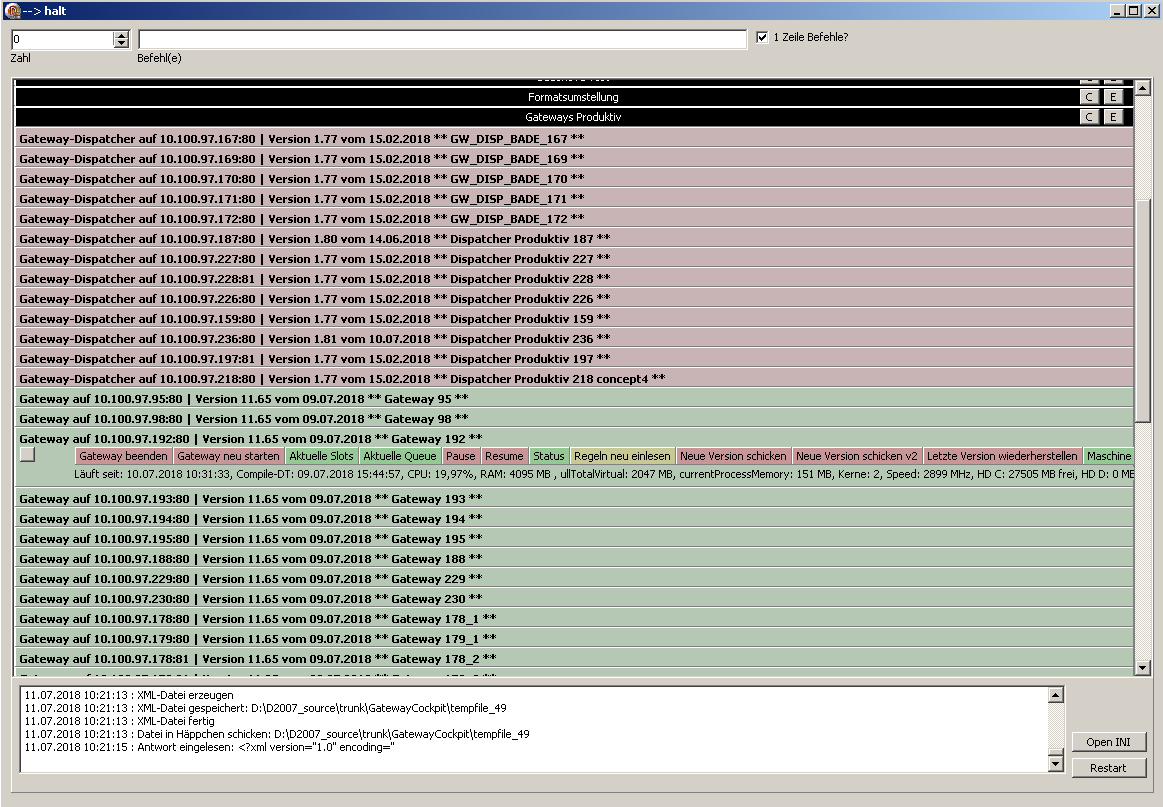 The CockpitTechnologies: DelphiTime period: 2012-2018

The cockpit allows the remote control of every single server (e.g. Dispatcher, Worker, Output programs) in the environment of the DataRelay. It implements my class “Service interface”.
It dynamically creates panels featuring buttons, which are defined per application inside their own XML file.
The XML file exchange communication is realized through native Windows Sockets.

 

Das Cockpit ermöglicht die Fernsteuerung jedes einzelnen Servers (d.h. Dispatcher, Worker und Ausgabeprogramme) in der Umgebung des DataRelays. Es implementiert meine Klasse “Service interface”.
Es erzeugt Panels mit Buttons dynamisch, die innerhalb jeder Anwendung via XML selbst definiert werden.
Die XML-Kommunikation findet mit nativen Windows Sockets statt.
Dashboard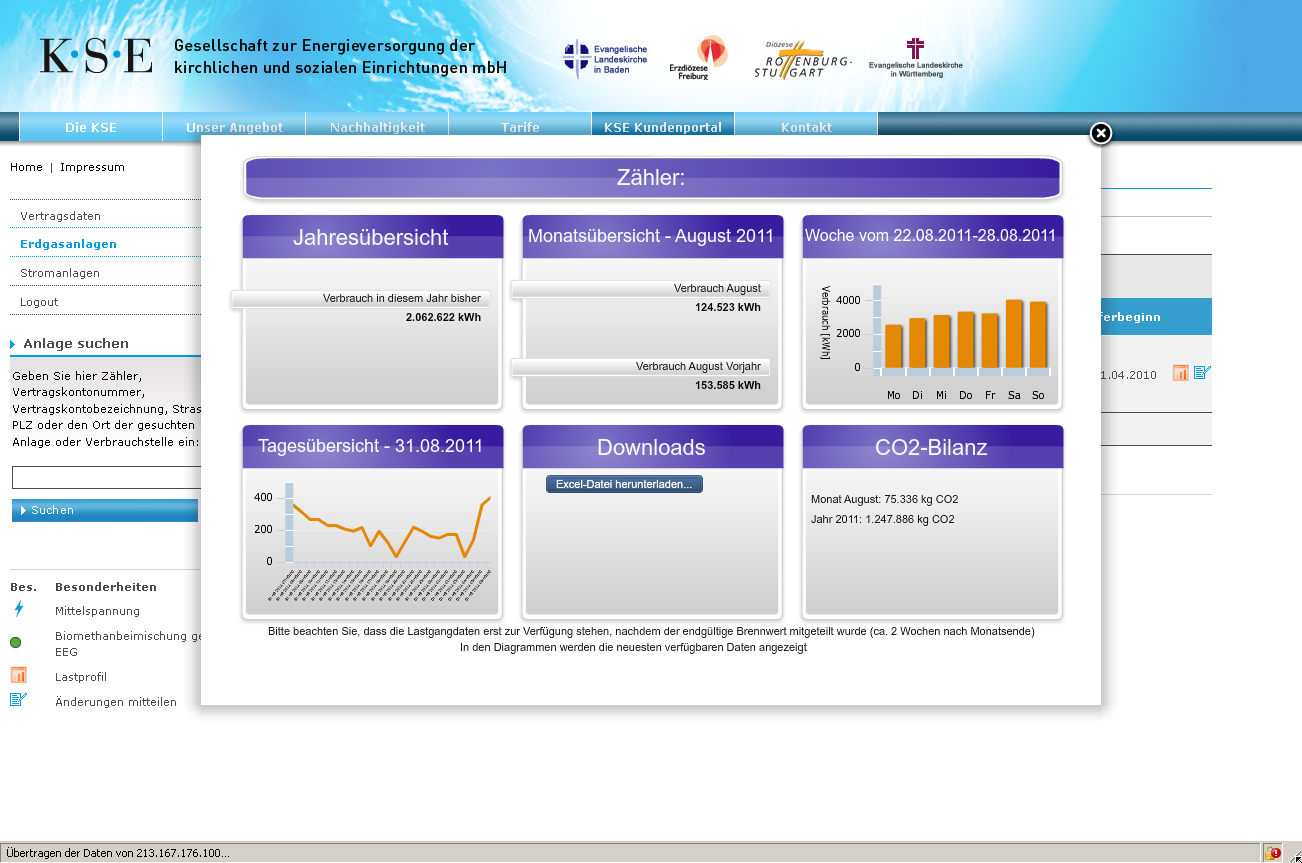 Visualization of energy consumption dataTechnologies: Flash, ActionScript, SmartMeteringTime period: 2012

A flash applet with Delphi back-end for information purposes for Thüga SmartService. The end user of a public service can visualize his energy consumption courses an do some additional stuff like changing his password. Due to technical restrictions this second version was made in Flash instead of using Java Applet technology.

 

Ein Flash-Applet mit Delphi-Backend für informative Zwecke für den Thüga SmartService. Der Endbenutzer eines Stadtwerkes kann seine Energieverbrauchsdaten einsehen und zusätzliche Funkeionen wie die Passwortänderung nutzen. Aufgrund technischer Einschränkungen wurde die zweite Version in Flash und nicht als Java Applet-Technologie entwickelt.
Pure mathematics for 3D visualization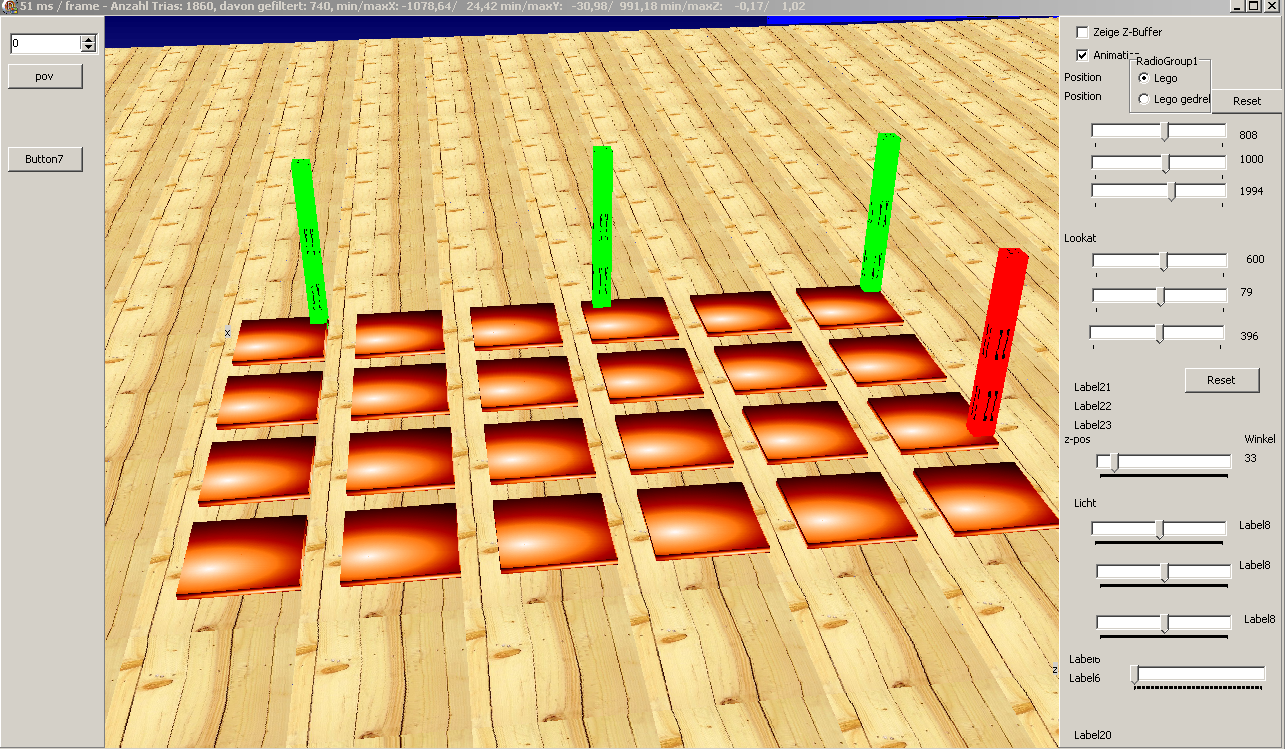 Native 3DTechnologies: DelphiTime period: 2011

No commercial background for the moment: I created a 3D engine in Delphi with just native calculations (camera and world projection matrices, trigonometry, light calculation, z buffering).
There is absolutely NO Direct3D or OpenGL library dependency at all!

 

Momentan ohne kommerziellen Hintergrund: Ich habe eine 3D engine in Delphi mit ausschließlich internen Berechnungen entwickelt (Kamera und Weltpositionsmatrizen, Trigonometrie, Lichtberechnungen, Z-Buffering).
Es gibt keinerlei Direct3D- oder OpenGL-Bibliotheks-Abhängigkeiten!
Interactive comparison charts of energy consumption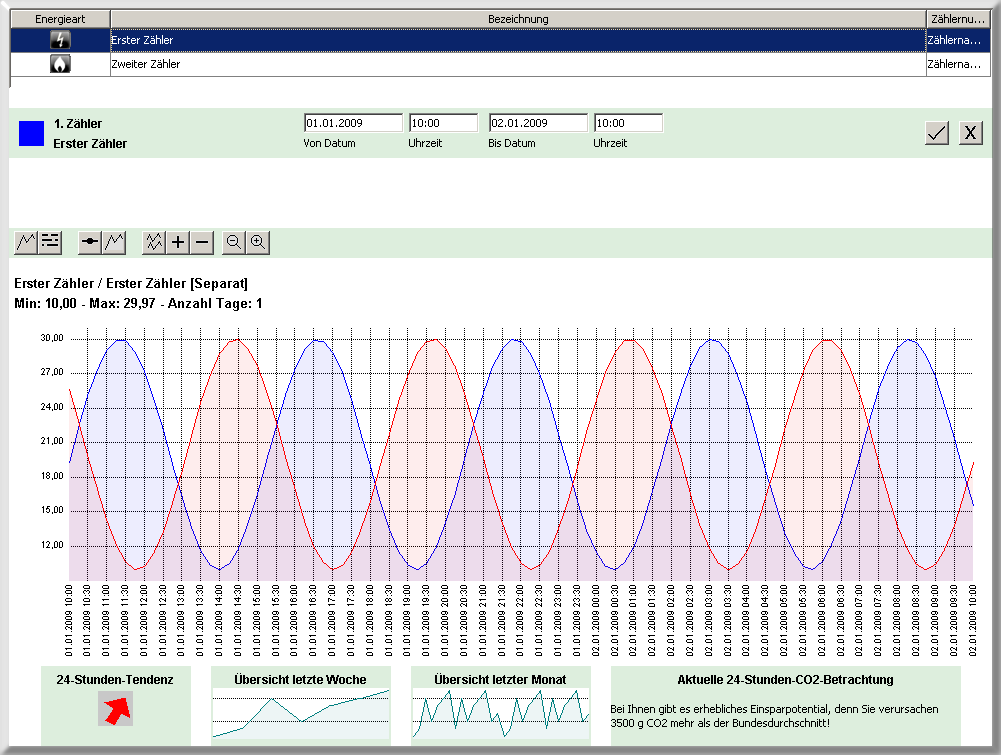 Visualization of energy consumption dataTechnologies: Java Applet, MSSQL, REST, Smart MeteringTime period: 2010

A native Java applet for end-users without external dependencies for information purposes for Thüga SmartService.

The customer can select multiple courses and overlay them or build sums or differences by himself.

Back-End communication is realized via HTTP requests, Apache and a Delphi Server program with database connection build the backend.

 

Ein natives Java-Applet für Endnutzer ohne externe Abhängigkeiten für informative Zwecke für den Thüga SmartService.

Der Kunde kann selbst verschiedene Lastgänge anzeigen, übereinanderlegen und Summen und Differenzen bilden.

Die Kommunikation im Hintergrund wird über HTTP-Requests realisiert, Apache und ein Delphi-Server mit Datenbankanbindung bilden das Backend.
Fatique calculation based on frames and stringers of aircrafts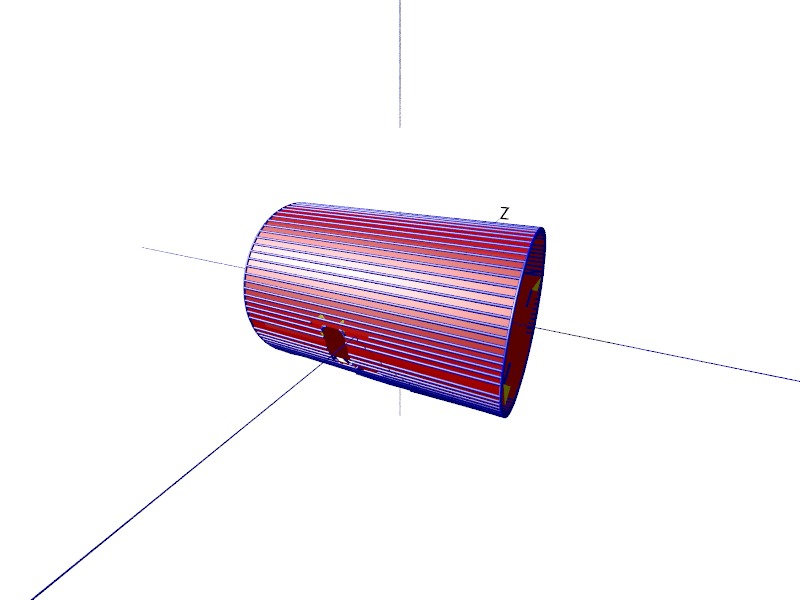 EDAG SigmaTechnologies: Perl, VBA, UnixTime period: 2007

In 2007 I worked in Hamburg for EDAG Sigma Concurrent Engineering. It’s an engineering office for Airbus. I have converted and extended Perl scripts and VBA programs for fatigue calculations (FEM, finite elements method) of aircrafts.

 

2007 arbeitete ich in Hamburg für die EDAG Sigma Concurrent Engineering, einem Ingenieurbüro, das für Airbus arbeitete. Ich habe Perl Scripte und VBA-Programme für Fatigue-Berechnungen (FEM, finite elements method) von Flugzeugen konvertiert und erweitert.
As easy as windows desktop handling inside of a canvas object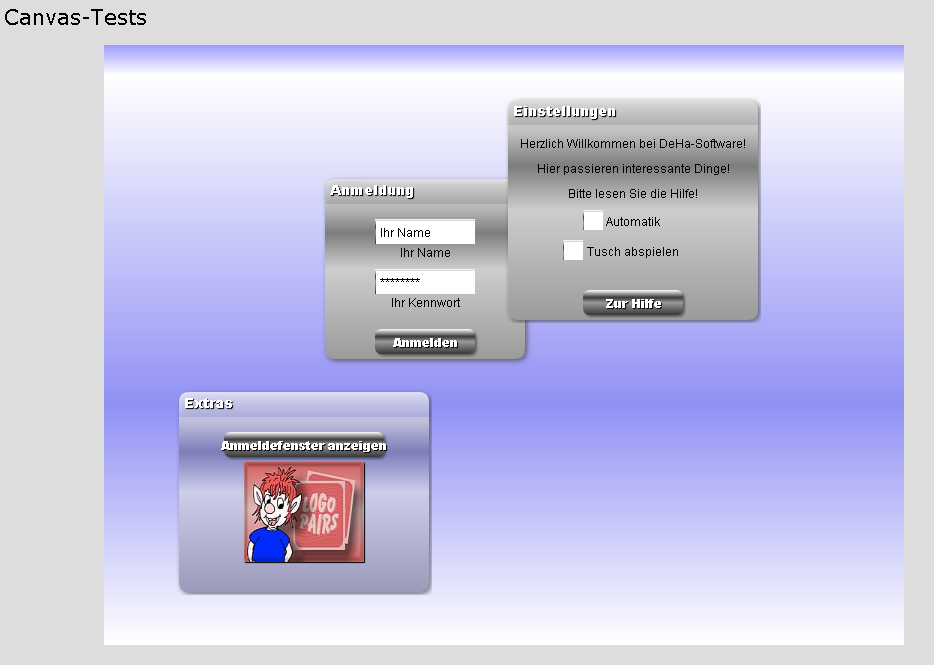 Browser Window ManagerTechnologies: HTML5, Canvas, JavaScriptTime period: 2006

That was just an experiment where I tried to create a small Window Manager based on JavaScript and the HTML5 canvas element. The native JavaScript technique in the background leads to a fast response and universal availability for use. It may serve as a front end for a server configuration package.

 

Das war eine Machbarkeitsstudie, bei der ich einen kleinen Window-Manager auf Basis von JavaScript und dem HTML5-Element Canvas erstellt habe. Die native JavaScript-Technik im Hintergrund führt zu schnellen Antworten und einer universellen Einsetzbarkeit. Man könnte es als Frontend für eine Serververwaltung einsetzen.
appointment property window: Get a reminding notification on your smartphone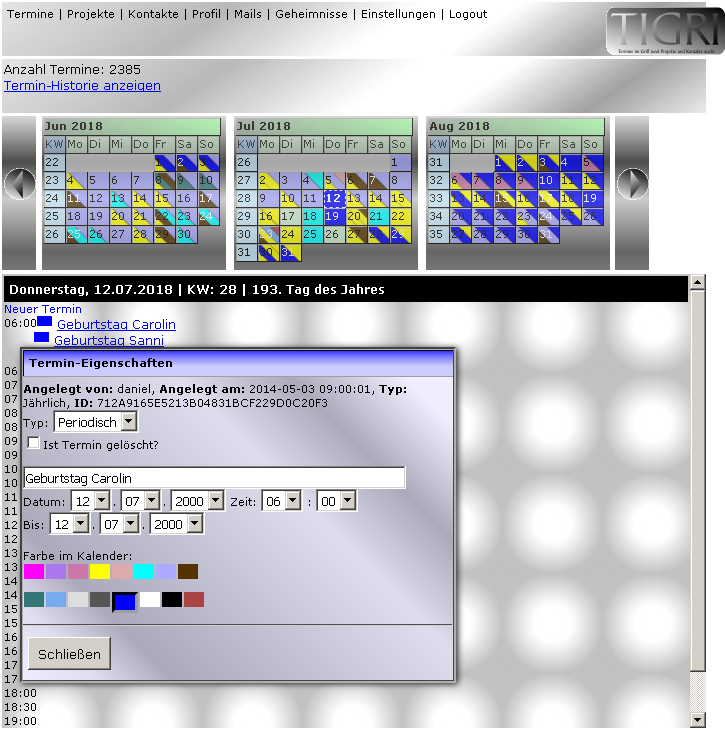 TiGriTechnologies: JavaScript, PHP, Ajax, MySQL, Firebase Cloud MessagingTime period: 2005-

TiGri means „Termine im Griff” and lets me manage my appointments easily. TiGri is also a password safe. The AES encrypted data is stored in the MySQL database and will only be decrypted on client-side (JavaScript).
Furthermore I use it as contact database and scratchpad.
It now includes Firebase connectivity inside a small android app, which receives push messages.

 

TiGri heißt „Termine im Griff” und stellt eine einfache Terminverwaltung dar. TiGri ist auch ein Passwort-Safe. Die AES-verschlüsselten Daten werden in der MySQL-Datenbank gespeichert und erst und ausschließlich auf Client-Seite (JavaScript) entschlüsselt.
Weiterhin nutze ich TiGri als Kontaktdatenbank und für Notizen und Lesezeichen.
Mittlerweile gibt es auch Firebase-Funktionen in einer rudimentären Android-App für den Empfang von Push-Nachrichten.
Easy managament of categories of properties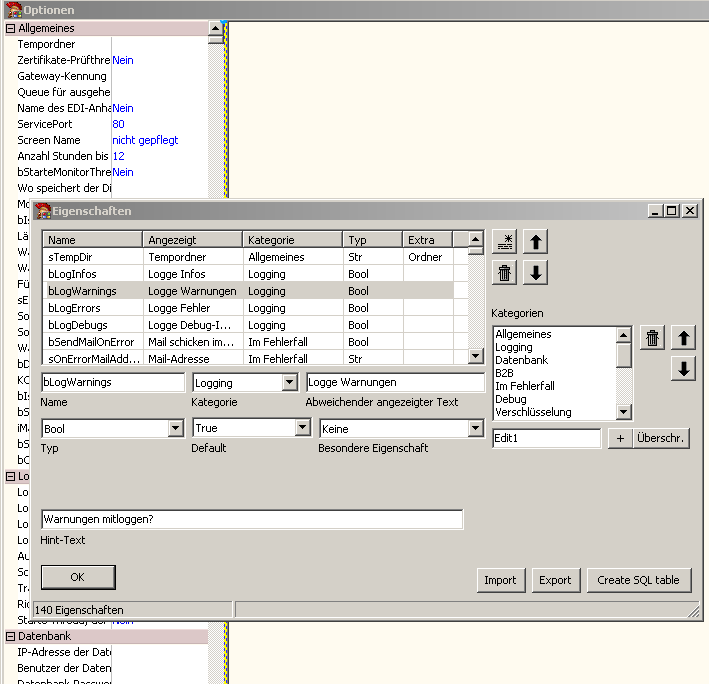 Visual „Object Inspector” ComponentTechnologies: DelphiTime period: 2009

I developed a visual component, which behaves like object inspector in Delphi.
There are comfort functions for color selection, filename picking, boolean fields, password fields and more.
It also contains a design-time property editor.

 

Ich habe eine visuelle Komponente entwickelt, die sich am Objektinspektor in Delphi orientiert.
Es gibt Komfortfunktionen für die Farbauswahl, Dateinamen-Auswahl, boolsche Felder, Passwort-Felder und mehr.
Es gibt auch einen Design-Time-Editor.
Easily develop Email and EDIFACT routing rules with the Control Interface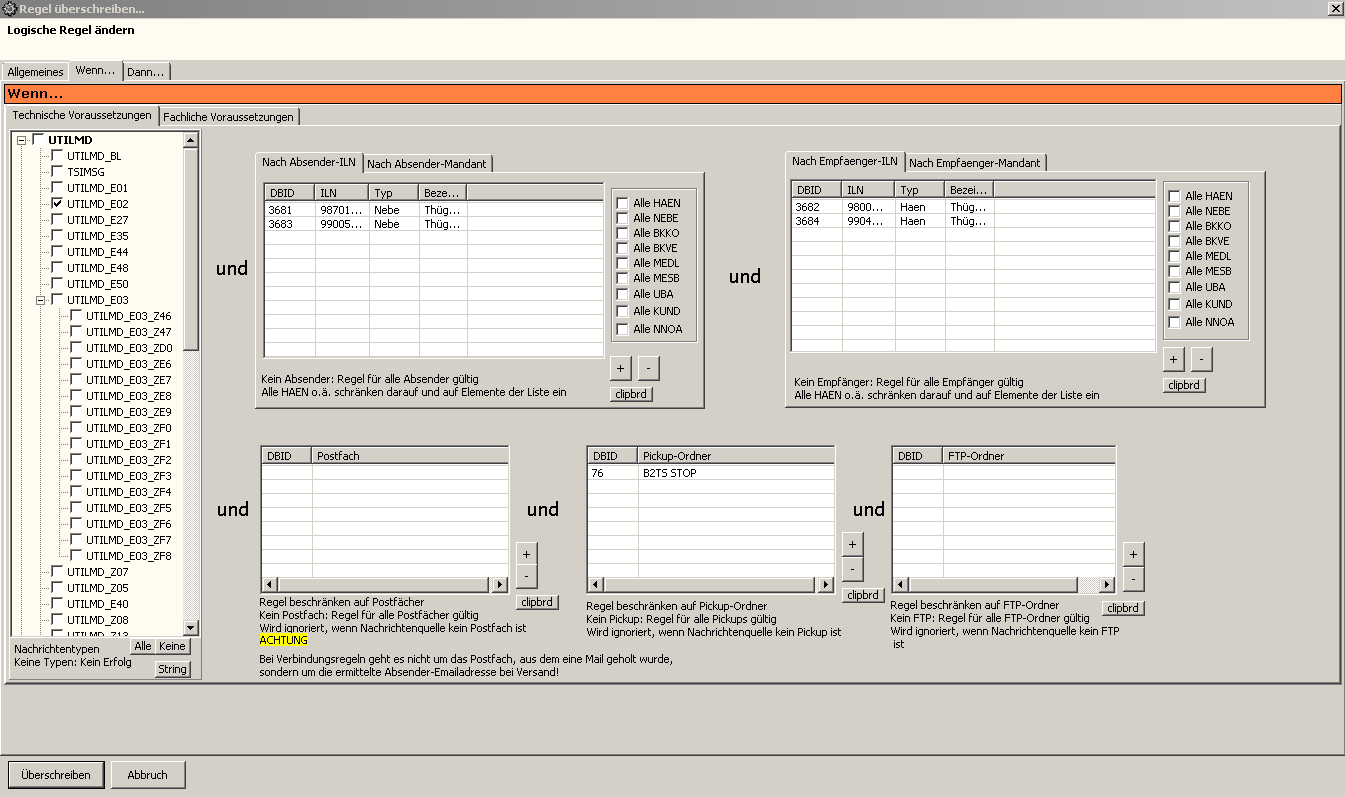 Control interface of the DataRelay.Technologies: DelphiTime period: 2008-2018

DataRelay is a distributed, multi-tier, multi-threaded system for reading and dispatching of up to 1 million mail messages per day. The control interface (and the DataRelay itself) is written by me in Delphi in the context of a long term project and controls the behavior of the whole DataRelay-System containing 24 Servers.

 

Das DataRelay ist ein verteiltes, mehrschichtiges Multithreadingsystem zum Erkennen und Verteilen von bis zu einer Million Email-Nachrichten täglich. Das Steuerungsinterface (und das DataRelay selbst) wurde von mir im Rahmen eines Langzeitprojektes in Delphi geschrieben und steuert das Verhalten des gesamten DataRelay-Systems auf 24 Servern.
Detect problems with modem calls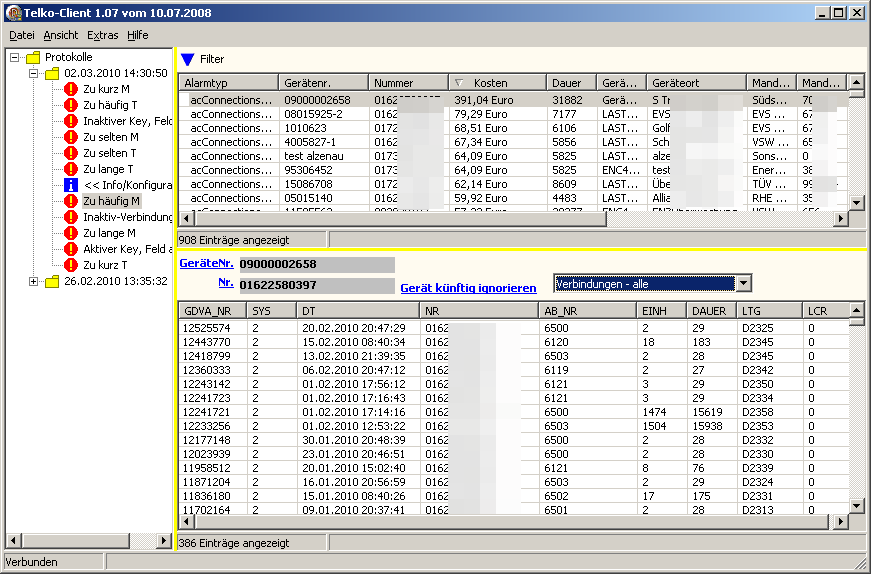 Telco Client und ServerTechnologies: DelphiTime period: 2008-2012

A tool for capturing and evaluation duration and costs of outgoing modem calls.
The server side analyses data sent via RS232 and writes it into the MSSQL database.
The client side prepares the SQL data for monitoring.

 

Ein Tool für die Erfassung und Auswertung von Dauern und Kosten ausgehender Modemanrufe.
Die Serverseite analysiert die Daten, die per RS232 gesendet werden und schreibt diese in die MSSQL-Datenbank.
Die Client-Seite bereitet die SQL-Daten für die Anzeige auf.
Like a light version of a wordpress antecessor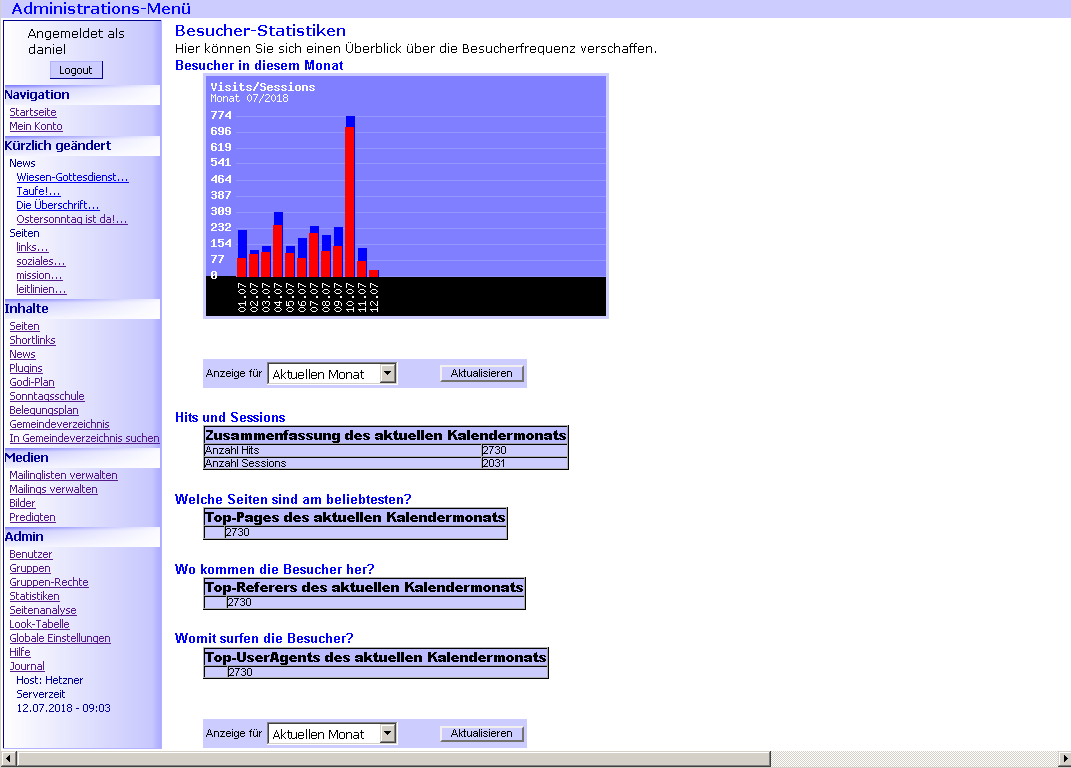 

It contains also an image gallery...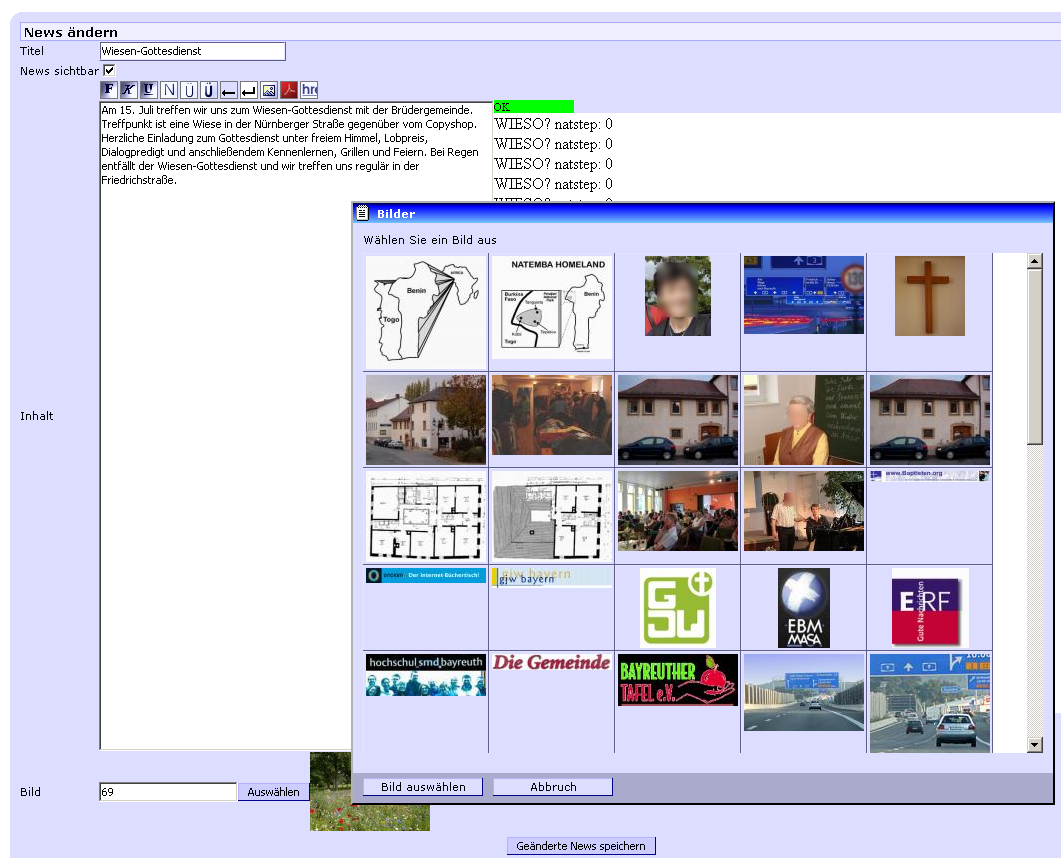 

...and also a right mananagement panel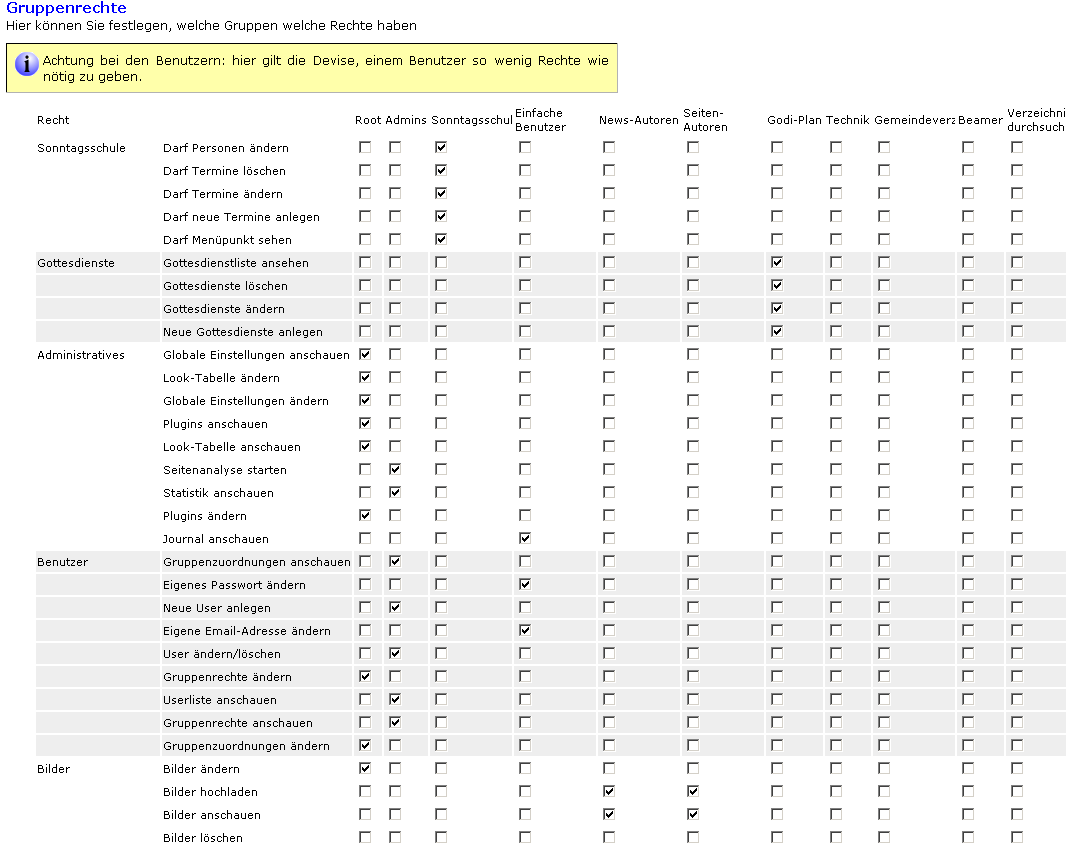 CMS SystemTechnologies: PHP, JavaScript, Ajax, MySQL, HTML5, CSSTime period: 2008-

I developed a content management system in native PHP containing real-time preview of pages and news and several easy-to-use widgets and forms for efficient website management.

It has been used by findyourfinance, a fonds manager in Berlin, and it is still in use at a baptist church in Bavaria.

 

Ein Content Management System, das ich in nativem PHP entwickelt habe. Es beinhaltet eine Echtzeitvorschau, verschiedene leicht zu bedienende Komponenten und Masken für ein effizientes Webseiten-Management.

Es wurde von findyourfinance verwendet, einem Fonds-Manager aus Berlin, und es wird noch immer von einer Baptistengemeinde in Bayern genutzt.
An installer based on a self developed C style interpreter language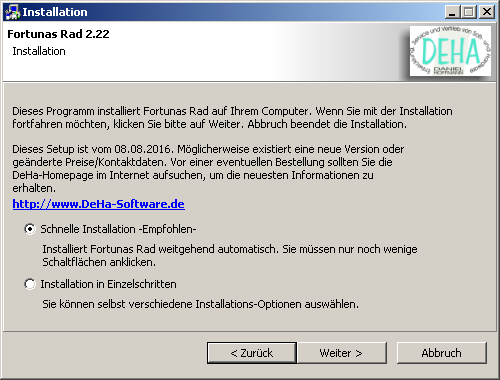 C interpreterTechnologies: DelphiTime period: 2008-

I wrote a simple but more or less complete interpreter for a C like programming language.
This included a scanner, a lexer and a parser – there were no external dependencies and no other tools. It provides UI capabilities, too.
This C interpreter was originally intended to be an experiment, but I use it until now as part of the end-user installer for the deployment of my own projects.

 

Ich habe einen einfachen aber mehr oder weniger kompletten Interpreter für eine C-ähnliche Sprache entwickelt.
Das beinhaltet einen Scanner, Lexer und Parser - Es gab keine externen Abhängigkeiten oder andere Tools. Die Sprache verfügt auch über UI-Fähigkeiten.
Dieser C-Interpreter war ursprünglich als Experiment gedacht, doch ich nutze ihn bis heute als Teil meines Endbenutzer-Installers für die Verteilung meiner eigenen Projekte.
A Windows clone of a simple yet addictive game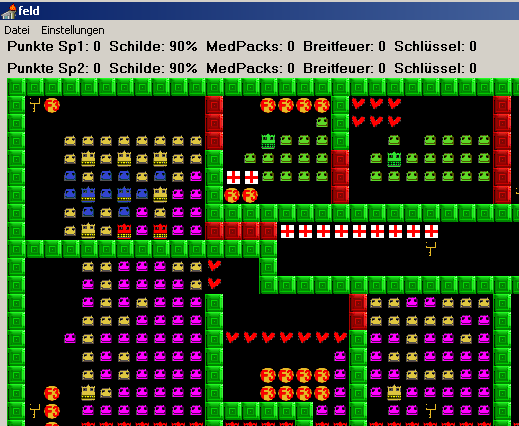 

Original on Atari ST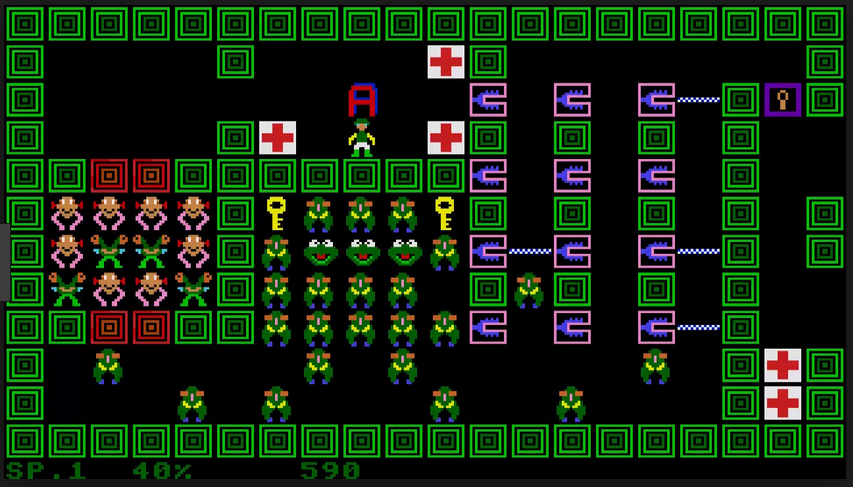 DGDBTechnologies: DelphiTime period: 2007

I have completely re-coded a famous game from the Atari ST in Delphi. There was no original source code available.

The second picture is taken from the original game.

 

Ich habe ein unter dem Atari ST sehr bekanntes Spiel in Delphi neu geschrieben. Mir stand kein Quelltext zur Verfügung.

Das zweite Bild stammt vom Originalspiel.
Mobile phone price charts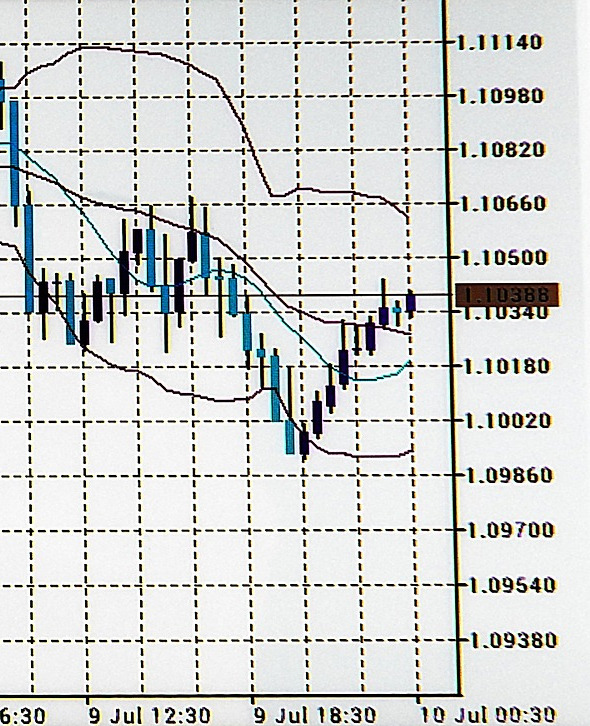 Price Charts / Price AlertTechnologies: PHP, MySQL, CRON, Ajax, JavaScriptTime period: 2007

For areamobile.de, back then one of the top 50 websites in Germany, I developed graphical long-term price charts of mobile devices.

Therefore I scanned excel tables and extracted the relevant data into the SQL database. Then a periodic running script reads the price data from the database and creates PNG graphics on the server side file storage representing the price chart.

 

Für areamobile.de, damals eine Top-50-Website in Deutschland, habe ich Funktionen für eine Langzeit-Preisentwicklung von Handys entwickelt.

Dafür wurden Excel-Tabellen gescannt und die relevanten Daten daraus extrahiert und in eine SQL-Tabelle geschrieben. Ein periodisch laufendes Script liest die Daten aus und erzeugt dann PNG-Bilder mit der Preisentwicklung auf Serverseite.
Addictive Windows game, still sold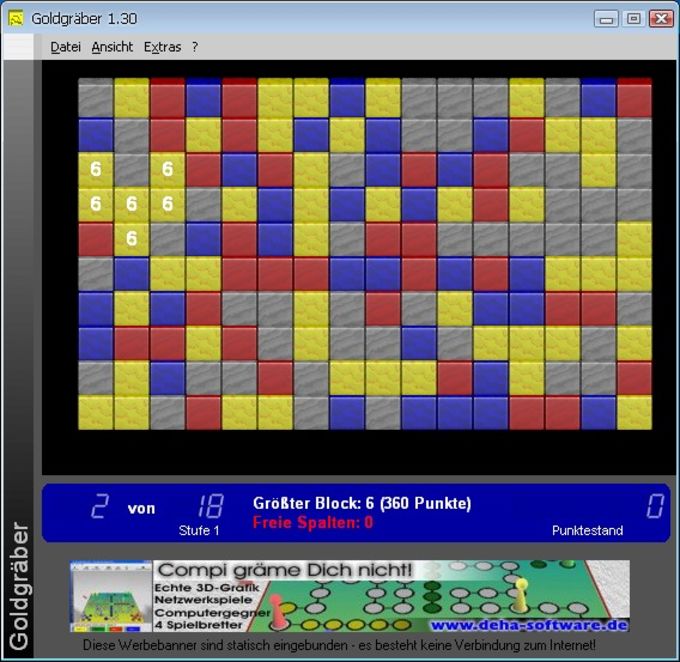 GoldgraeberTechnologies: DelphiTime period: 2004-

A highly addictive game (confirmed by the German computer magazine c’t) designed and realized by me with Delphi.
I am still selling this product.

 

Ein Suchtspiel (bestätigt von der c't), das von mir in Delphi entwickelt und umgesetzt wurde.
Ich verkaufe dieses Produkt aktuell.
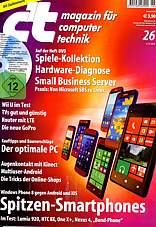 
Editor for customized puzzle pieces containing bezier spline manipulation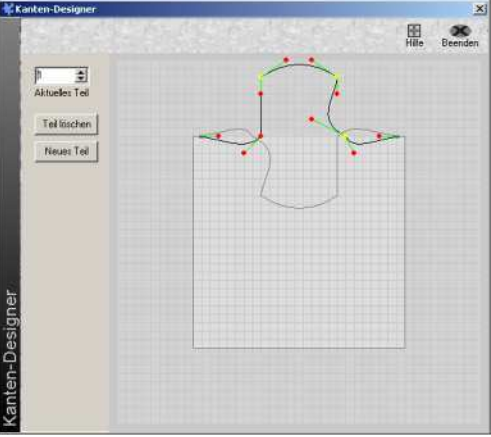 PuzzleFieberTechnologies: DelphiTime period: 2003-

A puzzle game I developed years ago using Delphi 5.
It contains mouse picking and magnetic snapping of single pieces and assembled pieces.
The texture toolbar on top is a component I used to apply in most of my early Delphi projects before the advanced components appeared with later Delphi versions.
The game contains also a piece editor with spline curves and automatic mirroring.

 

Ein Puzzlespiel, das ich vor Jahren noch mit Delphi 5 entwickelt habe.
Es beinhaltet die Pickup-Funktion mit der Maus und das magnetische Einrasten einzelner und zusammengebauter Teile.
Die texturierte Toolbar oben ist eine Komponente die ich in allen meinen frühen Delphiprojekten verwendet habe, bevor fortschrittlichere Komponenten Einzug in die späteren Delphiversionen hielten.
Das Spiel beinhaltet auch einen Teileeditor mit Spline-Kurven und automatischer Spiegelungsfunktion.
PCB Layout supporting Windows tool.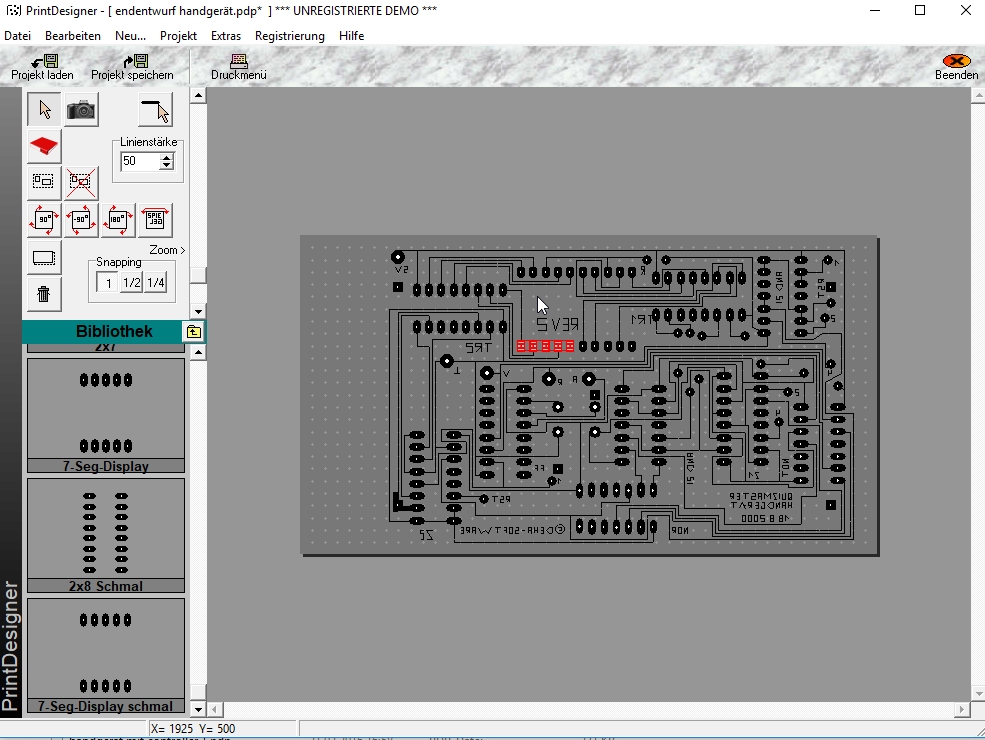 Print designerTechnologies: Delphi,PCB,WMF,PrintingTime period: 2002

A project which supports and eases the design of circuit boards. Includes grouping, printing and library functionality.

 

Ein Projekt, das den Entwurf gedruckter Schaltungen unterstützt und vereinfacht, einschließlich Gruppierung, Druck und Bibliotheksfunktionen.
Famous board game featuring different layouts and a 2D and a 3D mode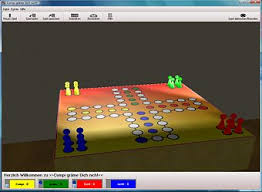 CGDNTechnologies: DelphiTime period: 2000-

A board game designed by me using Delphi and Direct3D components.
I am still selling this product.

 

Ein Brettspiel, das ich mit delphi und Direct3D-Komponenten entwickelt habe.
Ich verkaufe dieses Produkt aktuell.
Compare folders fastly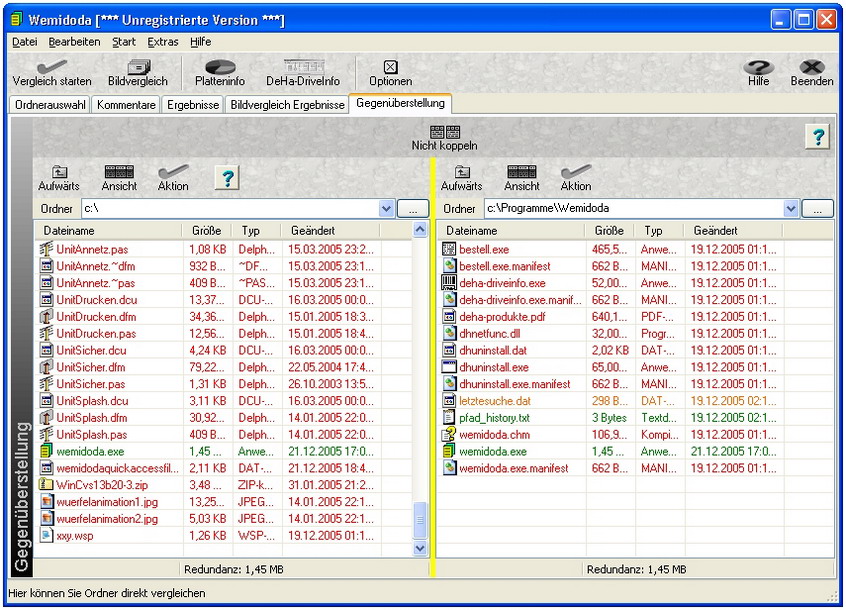 

Detect similar images on hard disk and network storage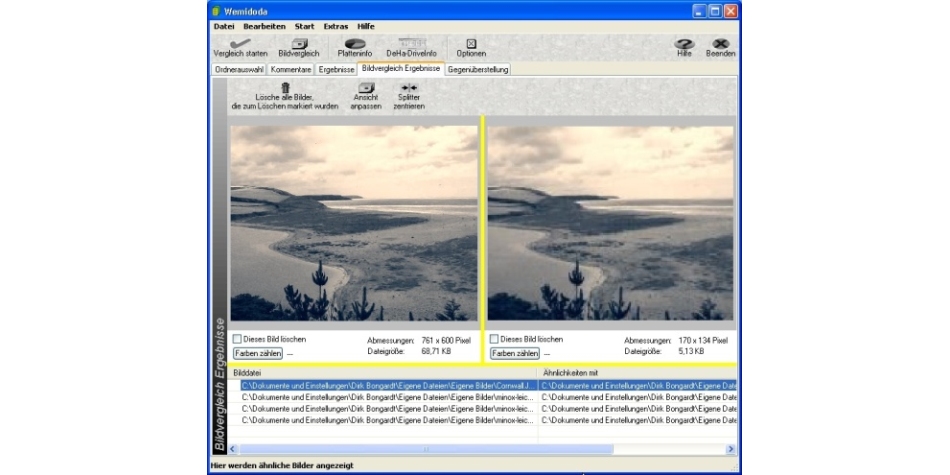 WemidodaTechnologies: DelphiTime period: 1998-

A tool I wrote years back using Delphi 5. Its name is based on the demand “Weg mit doppelten Dateien”.
It finds duplicate files and related images – even with different orientations or sizes!
The German magazine C’t affirmed the reliability of Wemidoda.

 

Ein Tool, das ich vor Jahren bereits in Delphi 5 schrieb. Der Name basiert auf der Forderung „Weg mit doppelten Dateien”.
Es findet doppelte Dateien und ähnliche Bilder – sogar bei unterschiedlicher Ausrichtung und unterschiedlichen Größen!
Die c't bestätigte die Zuverlässigkeit Wemidodas.
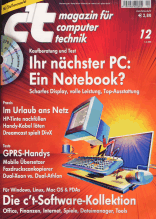 
Bingo: One of my first commercial products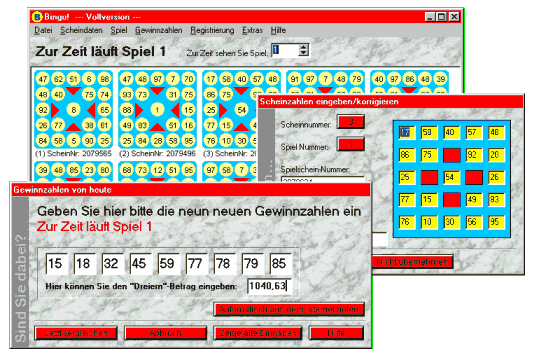 Bingo!Technologies: DelphiTime period: 1998-2005

About 20 years ago I have written one of my first commercial software programs for the PC using Delphi 2: Bingo!
It made the notation and number and field comparison of the daily game of the Berlin Newspaper „BZ” much easier.
I used to use my own derived button classes and some graphical effects for it.

 

Vor 20 Jahren habe ich mein erstes kommerzielles Programm für PCs mit Delphi 2 geschrieben: Bingo!
Es erleichterte die Notation und die Nummer-Feld-Vergleiche des täglichen „BZ”-Spiels Bingo erheblich.
Ich verwendete damals meine eigenen, abgeleiteten Button-Klassen mit einigen Grafikeffekten.